FACULTAD DE CIENCIA ECONÓMICAS, CONTABLES Y ADMINISTRATIVASESCUELA ACADÉMICO PROFESIONAL DE CONTABILIDAD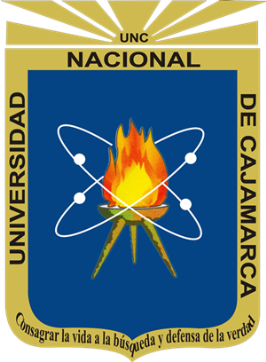 TESIS“INCIDENCIA DE LA RECAUDACIÓN DEL IMPUESTO PREDIAL EN EL DESARROLLO SOSTENIBLE DEL DISTRITO DE LOS BAÑOS DEL INCA, PERIODO 2017”PARA OPTAR EL TITULO PROFESIONAL DE CONTADOR PÚBLICOPRESENTADO POR:Bach. ROLANDO MANUEL COLORADO RAMÍREZASESOR:Mg. CPC. LENNIN RODRÍGUEZ CASTILLOCAJAMARCA – PERÚ2019UNIVERSIDAD NACIONAL DE CAJAMARCA FACULTAD DE CIENCIAS ECONÓMICAS, CONTABLES Y ADMINISTRATIVAS ESCUELA ACADÉMICO PROFESIONAL DE CONTABILIDAD APROBACIÓN DE LA TESIS El asesor y los miembros del jurado evaluador designado según Resolución de Consejo de Facultad N°036-2019-D/FCECA UNC, aprueban la tesis desarrollada por el Bach. en Cont. Rolando Manuel Colorado Ramírez, denominada:“INCIDENCIA DE LA RECAUDACIÓN DEL IMPUESTO PREDIAL EN EL DESARROLLO SOSTENIBLE DEL DISTRITO DE LOS BAÑOS DEL INCA, PERIODO 2017”________________________________________Dra. CPC. Reyna López DíazPresidenta________________________________________M. CS. CPC. Daniel Seclén ContrerasSecretario ________________________________________M. CS. CPC. Norberto Barboza CalderónVocal ________________________________________Dr. CPC. Lennin Rodríguez CastilloAsesor DEDICATORIA A Dios por mostrarme día a día que con humildad, paciencia y sabiduría toda es posible. El presente trabajo de investigación está dedicado a mis padres, quienes cada día me motivan y alientan a seguir luchando para ser mejor  persona y profesional.AGRADECIMIENTOAgradezco con todo el corazón a aquel que todo lo puede, que está en cada uno de nosotros, quien irradia amor y esperanza al mundo: DIOS; así mismo, a aquellos seres maravillosos, por su amor, comprensión y esfuerzo: Mis Padres María y Manuel; que depositan su confianza en cada reto que se me presenta y sin dudar en ningún momento de mis capacidades e inteligencia me apoyan incondicionalmente, a ellos les debo mis logros.ÍNDICE DE CONTENIDO                                                                                                                                                        Pág. CAPITULO IPLANTEAMIENTO DE LA INVESTIGACIÓNCAPITULO IIMARCO TEÓRICOCAPITULO IIIHIPÓTESIS Y VARIABLESCAPITULO IVMETODOLOGÍA DE LA INVESTIGACIONCAPITULO VRESULTADOS Y DISCUSIONESINDICE DE TABLAS                                                                                                                                  Pág.INDICE DE GRAFICOS                                                                                                                                     Pág. RESUMENLa problemática de la recaudación del impuesto predial en la municipalidad distrital de Los Baños de Inca es latente y compromete el cumplimiento de los objetivo hacia los contribuyentes, el proceso inicia con la determinación del impuesto, luego abarca el proceso de la administración del tributo y finalmente su fiscalización. Sin embargo, paralelamente el municipio tiene una responsabilidad con el desarrollo sostenible del distrito, el cual se refleja en los indicadores económicos, sociales y ambientales. Ante este contexto, en el presente trabajo de investigación se busca determinar la incidencia de la recaudación del impuesto predial con el desarrollo sostenible en el distrito de Los Baños del Inca correspondiente al año 2017. Desde una perspectiva metodológica cuantitativa, se diseñó una investigación cuyos participantes han sido los contribuyentes del municipio registrados en su área correspondiente. Durante el proceso de la investigación se han tenido en cuenta aspectos relacionados con la credibilidad y confiabilidad de datos, para lo cual se ha elaborado un instrumento de medición para cada variable de estudio y se ha determinado que dicho instrumento tiene validez y confiabilidad. De acuerdo con el diseño de la investigación  se hizo la medición de variables de la muestra seleccionada de forma aleatoria y se procedió a determinar el índice de estadística de la correlación entre las variables. Los resultados arribados muestran que se ha rechazado la hipótesis nula, por consiguiente, se ha aceptado la hipótesis alterna en el sentido de que a mayor recaudación del impuesto predial  mayor desarrollo sostenible del distrito de Los Baños del Inca. Como conclusión del trabajo en mención se tiene el hecho de que la evidencia empírico ha corroborado el hecho, que la recaudación del impuesto predial tiene relación de forma positiva y significativa con el desarrollo sostenible del distrito de Los Baños del Inca, periodo 2017. Palabras clave: impuesto predial, predio, contribuyente, desarrollo sostenible y calidad de vida.ABSTRACThe problem of the collection of the property tax in the district municipality of Los Baños de Inca is latent and compromises the fulfillment of the objectives towards the taxpayers, the process begins with the determination of the tax, then covers the process of the administration of the tax and finally its inspection. However, in parallel, the municipality has a responsibility with the sustainable development of the district, which is reflected in the economic, social and environmental indicators. In this context, this research work seeks to determine the incidence of the collection of property tax with sustainable development in the district of Los Baños del Inca corresponding to the year 2017. From a quantitative methodological perspective, an investigation was designed whose participants have been the taxpayers of the municipality registered in their corresponding area. During the investigation process, aspects related to the credibility and reliability of data have been taken into account, for which a measurement instrument has been developed for each study variable and it has been determined that said instrument has validity and reliability. According to the research design, the variables of the selected sample were randomly measured and the statistical index of the correlation between the variables was determined. The results show that the null hypothesis has been rejected, therefore, the alternative hypothesis has been accepted in the sense that the higher the collection of property tax, the more sustainable development of the district of Los Baños del Inca. As a conclusion of the work in question there is the fact that the empirical evidence has corroborated the fact, that the collection of the property tax has a positive and significant relationship with the sustainable development of the District of Los Baños del Inca, 2017 period.Key words: property tax, property, taxpayer, sustainable development and quality of life.INTRODUCCIONEl presente trabajo de tesis tiene como objetivo principal determinar la incidencia de la recaudación del impuesto predial con el desarrollo sostenible del distrito de Los Baños del Inca, periodo 2017. Asimismo busca determinar las relaciones de ambas variables teniendo en cuenta la estructura de las dimensiones de las variables.En las municipalidades es determinante que la recaudación del impuesto predial sea constante, creciente y sostenible con el desarrollo económico, social y ambiental; sin embargo, a la fecha no existen estudios que cuantifiquen la relación entre variables. Este trabajo muestra la intensidad de la relación entre las variables de estudio y establece los elementos para su evolución en el corto y mediano plazo.La importancia de estudiar este tema radica en tener estudios de base para implementar estrategias para mejorar la recaudación de impuesto predial y profundizar el desarrollo sostenible del distrito de Los Baños del Inca. Existen muchos autores que tienen  múltiples enfoques para afrontar la problemática. El presente trabajo se concentra en la determinación cuantitativa del índice de correlación de las variables, esperando que futuros trabajos tengan enfoques más holísticos.En el capítulo I,  se elabora las cuestiones teóricas que sustentan la problemática en la municipalidad distrital de Los Baños del Inca, la formulación del problema general y problemas específicos, la formulación del objetivo general, objetivos específicos, justificación del estudio y delimitación del problema.En el Capítulo II, se refiere al marco teórico, donde se profundiza en los antecedentes de la investigación, las bases teóricas referentes a las variables de estudio referido a la recaudación del impuesto predial y el desarrollo sostenible y definición de términos básicos. En el capítulo III, encontramos la formulación de la hipótesis general, así como también las hipótesis específicas.En el capítulo IV, contiene el tipo de metodología de investigación, precisando en ella el tipo de diseño de investigación, el método y técnicas de investigación, la población, muestra, unidad de análisis, operacionalización de variables, técnicas e instrumentos de recolección de datos y análisis de información.Capítulo V: Análisis interpretación y discusión de resultados; en el mismo que contiene las tablas y gráficos de los datos recaudados a través de diferentes instrumentos, también tenemos la prueba de hipótesis. Asimismo, en la parte final comprende las conclusiones, recomendaciones, referencias bibliográficas y anexosEl autorCAPITULO IPLANTEAMIENTO DE LA INVESTIGACIÓNDESCRIPCIÓN DEL PROBLEMALa problemática de la recaudación del impuesto predial en la municipalidad Distrital de los Baños del Inca es latente y compromete el cumplimiento de los objetivos hacia los contribuyentes, el proceso inicia con la determinación del impuesto, luego abarca el proceso de la administración del tributo  finalmente su fiscalización. Sin embargo, el municipio tiene una responsabilidad con el desarrollo sostenible del Distrito que se refleja en los indicadores económicos, sociales y ambientales. Ante este contexto, en el presente trabajo de investigación se busca determinar la incidencia de la recaudación del impuesto predial en el desarrollo sostenible en el Distrito de los Baños del Inca correspondiente al periodo 2017.Desde una perspectiva metodológica cuantitativa, se diseñó una investigación cuyos participantes han sido los contribuyentes del municipio registrados en su área correspondiente. Durante el proceso de investigación se tendrá en cuenta aspectos relacionados con la credibilidad y confiabilidad de datos, para lo cual se ha elaborado un instrumento de medición para cada variable de estudio y se ha determinado que dicho instrumento de medición tiene validez y confiabilidad.     Formulación del problemaProblema general¿Cómo incide la recaudación del impuesto predial en el desarrollo sostenible del Distrito de Los Baños del Inca, periodo - 2017?Problemas específicos¿Cómo incide la recaudación del impuesto predial en el desarrollo económico del Distrito de  Baños del Inca periodo - 2017? ¿Cómo incide la recaudación del impuesto predial en el desarrollo social del Distrito de  Baños del Inca periodo - 2017?                   ¿Cómo incide la recaudación del impuesto predial en el desarrollo ambiental del Distrito de  Baños del Inca periodo - 2017?ObjetivosObjetivo generalDeterminar la incidencia del impuesto predial en  el desarrollo sostenible del Distrito de los Baños del Inca, periodo 2017.Objetivo especificoDeterminar la incidencia del impuesto predial en el desarrollo sostenible económico del Distrito de Baños del Inca periodo - 2017.Determinar la incidencia del impuesto predial en el desarrollo sostenible social del Distrito de Baños del Inca periodo - 2017.       Determinar la incidencia del impuesto predial en el desarrollo sostenible ambiental del Distrito de Baños del Inca periodo - 2017.JustificaciónLa municipalidad distrital de Los Baños del Inca debe contar con proyectos diseñados para mejorar la calidad de vida de los habitantes; en este sentido los alcaldes deberían afianzarse más en la recaudación de los impuestos,  ya que; estos son ingresos que ayudan a soportar el gasto público y así mejorar la estrategia que hasta ahora se ha venido aplicando. El trabajo de investigación acerca de la recaudación del impuesto predial implicará determinar la incidencia en el desarrollo sostenible del distrito.Es por ello que con este proyecto de investigación se determinará la recaudación del impuesto predial, y en que ayudará a identificar la necesidad de implementar acciones que generen un mejor desarrollo en bien de la comunidad.Justificación teóricaEl presente trabajo de investigación aportará conocimientos básicos sobre la recaudación del impuesto predial y el desarrollo sostenible, con la finalidad de ampliar sus conceptos, el cual contribuye al conocimiento de los factores que intervienen en la recaudación del impuesto predial que logrará el avance socioeconómico de la municipalidad distrital de Los Baños del IncaJustificación practicaEl presente trabajo de investigación podrá evaluar y  contribuir en la solución de problemas que se presenten en la recaudación del impuesto predial para lograr el desarrollo sostenible en el distrito de Los Baños del IncaJustificación académicaEstá establecido en el reglamento de grados y títulos de la escuela académico-profesional de contabilidad de la facultad de ciencias económicas, contables y Administrativas de la Universidad Nacional de Cajamarca, como una de las formas para obtener el título profesional de contador público, la elaboración, presentación y sustentación de un trabajo de investigación, denominada Tesis.Limitaciones de la investigaciónLimitación temporalEl presente trabajo de investigación, abarcó el periodo 2017, por la facilidad de acceso a la información, por la naturaleza de la investigación y por la problemática encontrada en este periodo. Limitación económicaSe dispondrá un presupuesto relativamente limitado que proviene de los ingresos económicos del investigador.Limitación bibliográficaExiste abundante bibliografía sobre las variables: "evasión tributaria", pero hay carencias de referentes teóricos sobre la recaudación del impuesto predial y su relación con el desarrollo sostenible lo cual debilita las bases teóricas de esta investigación.CAPITULO IIMARCO TEÓRICOAntecedentes del problemaInternacionalesFlores (2014), “Análisis de la constitucionalidad del impuesto predial en el municipio de Chihuahua”. México. Como resultado del análisis de las diversas disposiciones jurídicas que regulan el tema sustancial, así como demás legislaciones que abordan el tema. Se concluye: hoy en día, el catastro tienen una finalidad fiscal importante y fundamental, como proceso técnico para generar recursos financieros que apoyan distintos programa de desarrollo. Sin embargo, la finalidad fiscal del catastro se ha ampliado enormemente convirtiéndose en un instrumento de importancia para apoyar el logro de objetivos diversos contenidos en el plan de desarrollo municipal y en programas a ejecutarse, por ello sus actuaciones no pueden quedar al margen de la constitución y en todo momento, deben cumplir con los principios de legislación tributaria y seguridad jurídicaVeliz (2014), “Los impuestos prediales y su incidencia en los ingresos del municipio de Guayaquil, durante el periodo 2008 – 2012”. Universidad de Guayaquil. El impuesto predial grava una propiedad o posesión inmobiliaria, por la cual el propietario cancela una cuota anualmente. El impuesto predial en los municipios es una fuente importante de ingresos y se destina a la realización de obras en beneficio de la comunidad. Los países en desarrollo se concentran en los impuestos prediales urbanos, debido a que generan mayor ingreso que los rurales ya que la tasa es menor. La cuota anual es establecida por el gobierno local siendo una resolución política que da lugar a discusiones locales, en la que se busca el consenso, para que el impuesto establecido no afecte a la ciudadanía y también evitar que el ingreso ocasionado no sea suficiente para afrontar los requerimientos de los gobiernos locales. Concluye diciendo: el impuesto predial en los municipios es una fuente importante de ingresos y se destina a la realización de obras en beneficio de la comunidad.Noguera (2010), en su investigación “Descentralización y autonomía presupuestal el caso del impuesto predial en Colombia”. Pontificia universidad Javeriana. Bogotá. Se concluye que muy pocas ciudades de Colombia han conseguido, más de 15 años después (fecha 2006 en la cual se contrastan empíricamente los efectos de la descentralización), de promulgada la constitución de 1991, algún nivel significativo de autonomía presupuestaria. Se tiene aún una alta dependencia de las transferencias, exceptuando el caso de Bogotá. Así mismo, entre mayor la participación de los gastos en personal, mayor fortaleza del  gobierno local y por lo tanto mayor posibilidad de recaudo de impuestos propios.  Fernández (2009). “El impacto en la economía informal de México en Busca de una propuesta estructural”. (Tesis de licenciatura). Universidad Nacional Autónoma de México. Mexico D. F. En el estudio concluye que las principales fuentes de ingreso en las administraciones municipales son sin lugar a duda el impuesto predial, la limitante de captación y la falta de cultura tributaria, impacta en la administración pública y las fianzas municipales. La recaudación del impuesto predial depende de la calidad de gestión municipal por lo que es necesario la atención de esta importante área toda vez que los municipios tienes la obligación de recaudar para satisfacer las necesidades de seguridad, salud, pavimentación, alumbrado, desarrollo social entre otros. Hernández (2004),  “Gestión financiera y legitimidad Municipal”. Municipalidad de Guadalajara, México. En el estudio a partir de los abusos que las autoridades municipales han hecho de los recursos públicos a su disposición, especialmente el rubro de remuneraciones y compensaciones, el artículo sugiere que los gobiernos municipales enfrentan un deterioro en sus niveles de legitimidad. Concluye diciendo que lo mencionado anteriormente afecta en mayor medida a los municipios metropolitanos. Se sugiere trabajar tanto en mejores medidas de fiscalización, como en los ajustes institucionales que requieren las grandes concentraciones urbanas.NacionalesBegazo (2016) en su tesis titulada “Cumplimiento de la Obligación Tributaria del Impuesto Predial y su Relación con el Nivel de Recaudación Fiscal en la Municipalidad Distrital de Alto Alianza 2014”, tiene como objetivo: Determinar la relación que existe entre el cumplimiento de la obligación tributaria del impuesto al patrimonio predial y el nivel de recaudación fiscal en la Municipalidad Distrital Alto de la Alianza, año 2014, tiene como tipo de investigación descriptivo correlacional y diseño de investigación no experimental, llegó a la conclusión que: Existe una relación significativa entre el cumplimiento de la obligación tributaria del impuesto al patrimonio predial y el nivel de recaudación fiscal en la Municipalidad Distrital Alto de la Alianza, año 2014, también que: El nivel de cumplimiento de obligaciones formales del impuesto predial en la municipalidad distrital Alto de la Alianza, año 2014, es regular en un 48 %, pues no se cumple en gran medida con la obligación de presentar los documentos exigidos como tal, para el pago del impuesto. Becerra (2014), en su tesis denominada: Caracterización del impuesto predial, Recaudación y formas de pago, en el Perú y Distrito de Nuevo Chimbote, período 2011 – 2012, realizada en Chimbote. El objetivo general fue: Determinar y describir las características del impuesto predial, recaudación y formas de pago en el Perú y el Distrito de Nuevo Chimbote, Período 2011-2012, el tipo de investigación es cualitativo, el diseño de investigación fue, no experimental – descriptivo, lo cual llegó al siguiente resultado: El impuesto predial, es un tributo que se efectúa anualmente por todos los contribuyentes que poseen propiedades urbanas y rústicas. El impuesto predial puede cancelarse de dos formas: Al contado y fraccionado. El pago al contado se realiza hasta el último día hábil del mes de febrero y el pago fraccionado se efectúa trimestralmente, en los últimos días hábiles del mes de febrero, mayo, agosto y noviembre, respectivamente. Concluye también el autor sosteniendo que el estado establece una determinada alícuota, la cual se determina en base a los porcentajes; 0.2%, 0.6% y 1.0% de acuerdo a la base imponible en tramos según el número de UIT. En el año 2011 se calculó el impuesto predial en base a S/.3600 que era el valor de la UIT en ese ejercicio, para el año 2012 se calculó en base a S/.3650. El monto mínimo imponible, es equivalente al 0.6% de la UIT vigente en cada año.Chávez (2013), “factores que influyen en la morosidad del impuesto predial en municipalidad provincial de Moyobamba”. Universidad Peruana Unión. se llegó a las siguientes conclusiones: Respecto al objetivo general se encontró que las causas que generan la morosidad del impuesto predial en la Municipalidad Provincial de Moyobamba, son lo económico social y cultural, encontrándose que lo cultural es el que más predomina en la morosidad del impuesto predial con un nivel alto de 37.7%.Clemente (2008). La Recaudación Tributaria y su Contribución al desarrollo Sostenible de la Provincia de Huancavelica. (Tesis para optar el título de Contador Público). Universidad Nacional de Huancavelica. Huancavelica.  El estudio tuvo como objetivo describir los tipos de impuesto que efectúan los contribuyentes en la Provincia de Huancavelica – 2007; asimismo identificar el índice de Evasión Tributaria de los Contribuyente s dela Provincia de Huancavelica. El estudio concluye que quela Recaudación Tributaria juega un papel importante en el desarrollo sostenible de nuestra provincia, la importancia de tributar es imprescindible porque de alguna manera contribuye en el desarrollo económico, social y cultural.Regionales Mendoza (2017) en su tesis “Inducción al pago del impuesto predial a través de esquelas de cobranza y su incidencia en la morosidad de los contribuyentes de la municipalidad provincial de Cajabamba 2016”. Tiene como objetivo: Determinar la incidencia de las esquelas de cobranza en la disminución de la morosidad al pago del impuesto predial de los contribuyentes de la Municipalidad Provincial de Cajabamba. La investigación es de tipo cuantitativa, aplicada, según Ander EGG (1977), “la investigación aplicada busca conocer, para construir, para modificar y ofrecer información útil”. Sus principales conclusiones son:Las  estrategias  de   recaudación adoptadas   en   la  Municipalidad  Provincial  de Cajabamba  se  basan  en  la  entrega  de  cuponeras  (estados  de  cuenta de  cada contribuyente) entregados durante los primeros días del mes de enero de cada año, la fiscalización predial, aunque esta no se realiza al 100% por la carencia de personal y movilidad  para  poder  llegar  a  zonas  alejadas  del  distrito y  finalmente  el  sorteo tributario con la finalidad de incentivar a pagar el impuesto predial.ldrogo (2011), Tesis: "La ausencia del control fiscal y la evasión tributaria en la ciudad de Chota", tuvo como objetivo principal: Analizar la contribución del control fiscal en la evasión tributaria en la ciudad de Chota. Las conclusiones obtenidas fueron: La ausencia permanente de la Administración Tributaria en nuestra ciudad da cabida a que los contribuyentes evadan de muchas formas los tributos existentes, al mismo tiempo que la población no exija y no conozca sus derechos y obligaciones cuando realizan sus transacciones. La ausencia de cultura tributaria en los contribuyentes y en la población en general trae como consecuencia la falta de conciencia tributaria y por ende elevados niveles de evasión tributaria.Bases teóricasDe los impuestos MunicipalesDurán Rojo y Mejía Acosta (2015) afirma: Los impuestos municipales, son aquellos creados por el Gobierno nacional a favor de los gobiernos locales: Son seis impuestos cuyo recaudo y administración ha sido otorgada a las municipalidades, favoreciéndolas. En el caso del: Impuesto predial Impuesto de alcabala Impuesto a los juegos Impuesto a los espectáculos públicos no deportivos La recaudación y administración compete a la municipalidad distrital. En cuanto al: Impuesto al patrimonio vehicular Impuesto a las apuestas La recaudación y administración le compete a la municipalidad provincial.Impuesto Predial: (Ministerio de Economía y Finanzas, 2011, p. 11). Se determina anualmente gravando el valor de los predios urbanos y rústicos. Se estima predios; a terrenos, incluyendo los terrenos ganados al mar, a los ríos y a otros espejos de agua, así como las edificaciones e instalaciones fijas y permanentes que constituyan partes integrantes de dichos predios, que no pudieran ser separadas sin alterar, deteriorar o destruir la edificación.Las Municipalidades Distritales se encardan de su a recaudación, administración y fiscalización donde se localiza el predio. Para el financiamiento del desarrollo y mantenimiento del catastro se destina el 5% del recaudo del impuesto, como al acto que desarrolle la unidad de tributación en el reforzamiento de su gestión y recaudación.Transferencia de Recursos. (Ministerio de Economía y Finanzas, 2011, p. 15). Cada año el Ministerio de Economía y Finanzas promulga el “Plan de incentivos a la mejora de la gestión municipal” estableciendo metas para el recaudo del impuesto predial. Así mismo el Programa de Modernización Municipal implanta las metas de gestión para las municipalidades teniendo que cumplirlas. A las entidades que cumplan las metas se les premia con transferencias de recursos adicionales; lo que establece un estímulo para recuperar el recaudo del impuesto predial y restaurar la unidad de tributación.Recaudación del Impuesto Predial (Ministerio de Economía y Finanzas, 2011, p. 13). Es importante porque ello contribuye con el crecimiento de nuestras localidades. Siendo principales medios para que las municipalidades obtengan ingresos y por ello se logra invertir en servicios públicos para embellecer la localidad.Predios Urbanos Y Rústicos (Ministerio de Economía y Finanzas, 2015, p.34)Se estima predios urbanos a los terrenos que se ubican en las ciudades, sus edificaciones y sus obras complementarias. Las edificaciones son construcciones en general, mientras que las obras complementarias e instalaciones fijas y permanentes son todas aquellas que están ligadas físicamente al suelo o a la construcción, que se componen del predio y no se permiten ser separadas sin deteriorar, destruir o alterar el valor del predio, siendo parte integrante o funcional de él.Por otro lado, se consideran predios rústicos los terrenos ubicados en zonas rurales dedicados para el empleo agrícola, pecuario, forestal o de protección, semejante a terrenos eriazos que pueden destinarse a tal utilidad no encontrándose habilitados para su uso urbano, encontrándose dentro de los límites de expansión de las ciudades. Los planos arancelarios no se utilizan para calificar a un predio como rustico o urbano, facultando a las municipalidades asignar respectiva calificación. Se encuentras afectos a la cancelación del Impuesto Predial, los predios que califiquen como terrenos urbanos considerándose a éstos como aquellos situados en un centro poblado que se destinen a vivienda u otro fin urbano, terrenos sin construir, que tengan los servicios generales propios de éste.Acreedor del Impuesto Predial (Ministerio de Economía y Finanzas, 2015, p.35) El manejo de este impuesto está a cargo de las municipalidades distritales, existiendo la probabilidad que este tributo se gestione por municipios provinciales referente a predios encontrados en su jurisdicción donde ejercen su autoridad de ámbito distrital, es decir, en los denominados cercados o centros de las provincias. En ese contexto, el acreedor son las municipalidades distritales donde se sitúa el predio. Esta municipalidad es la legítima para recibir la retribución del tributo. Las municipalidades de centros poblados no pueden percibir el impuesto predial según como el tribunal fiscal y el Tribunal Constitucional lo determinan:El recaudo del impuesto predial no puede ser percibido por las municipalidades de centros poblados aunque la municipalidad provincial lo determine con una ordenanza porque altera el orden jurídico nacional.Las municipalidades provinciales no están facultadas para ordenar que las municipalidades de centro poblados perciban el recaudo del impuesto predial pero si arbitrios municipales.Deudor del Impuesto Predial (Ministerio de Economía y Finanzas, 2015, p.36) Las personas naturales o jurídicas que sean dueños de los predios el primer día de enero de cada año son sujetos pasivos o deudores del impuesto predial, en calidad de contribuyentes. En ese sentido, cuando se adquiera un predio con pasada la fecha citada, el adquiriente no estará obligado a pagar el impuesto, lo que debe sólo si mantiene la propiedad hasta el primer día de enero del año siguiente. También se establece que si la existencia del dueño no es determinada, las personas obligadas a la cancelación del impuesto son los poseedores o tenedores a cualquier título, pero en condición de responsables. Teniendo el derecho de exigir la devolución del pago realizado al dueño del inmueble. También se establece que, en forma excepcional, los titulares de las concesiones asumirán la condición de obligados a la cancelación acerca de predios otorgados en concesión y durante el tiempo de vigencia del contrato.En relación con los predios sujetos a copropiedad es decir, aquellos que pertenezcan a más de una persona, la norma dispone que todos los copropietarios son responsables solidarios por el pago del tributo, siendo exigible a cualquiera de ellos la totalidad del impuesto.Base Imponible del Impuesto Predial (Ministerio de Economía y Finanzas, 2015, p. 39) Viene hacer el valor total del inmueble del propietario ubicados en un distrito. Si el contribuyente cuenta con más de un predio este se determina en conjunto y sobre el total obtenido se realiza el pago del impuesto; se determina individualmente si los predios se encuentran en diferentes distritos.Por otro lado, la unidad de tributación no tiene la autonomía para cuantificar el valor de los predios, sujetándose al marco normativo que es aprobado anualmente por el Ministerio de Vivienda, Construcción y Saneamiento (MVCS). Se determina el valor del predio aplicando los valores arancelarios de terrenos y los valores unitarios oficiales de edificaciones vigentes al 31 de octubre del año anterior, así como las tablas de depreciación por antigüedad, todas ellas aprobadas por el MVCS mediante Resolución Ministerial.Tasas o alícuotas del impuesto predial (Ministerio de Economía y Finanzas, 2018) Se establece en una escala acumulativa y progresiva; es decir, determinándose una tasa para cada tramo de la base imponible, elevándose conforme mayor sea el valor del tramo. Finalmente, las entidades locales determinan un menor monto a cancelar siendo el 0,6% de la UIT vigente al primero de enero del año correspondiente.Declaración jurada (Texto Único Ordenado de la Ley de Tributación Municipal 2004, p. 4).   Presentadas por los dueños que poseen un predio:Cada año, el último día hábil del mes de febrero, excepto si el Municipio determina una prórroga. Si el dominio de una propiedad  se transfiera o se realice alguna modificación que superen las 5 UIT, tendrá que presentar la declaración jurada el último día hábil del mes siguiente de haber realizado dicho cambio. La fecha que la unidad de tributación lo establezca.La modificación de la valorización del inmueble reemplaza lo que indica el párrafo a) validándose si no lo objeta el propietario en el plazo determinado.Pago del impuesto predial (Ministerio de Economía y Finanzas, 2011, p. 26).  Se determinan de dos maneras: Al contado: Hasta el último día hábil del mes de febrero de cada año. En forma fraccionada: Se realizara en cuatro cuotas trimestrales.  El primer pago se realizara hasta el último día hábil de febrero un cuarto de la retribución.Los pagos siguientes los últimos días hábiles de mayo, agosto y noviembre, que se reajustaran al IPM determinado por cada mes.Deducciones del impuesto predial (Ministerio de Economía y Finanzas, 2015, p. 54)Las deducciones son otro beneficio tributario, que reduce la base imponible para desembolsar una cantidad menor al del tributo. Inclusive se presentan ocasiones donde cubre la totalidad del monto a cancelar; por el cual no se realiza pago alguno. Existiendo cuatro tipos:  Deducción aplicable a los predios rústicos  Se establece a inmuebles destinados a la actividad agraria que no se ubican en planos arancelarios urbanos, deduciendo el 50% de su valor, el cual se plantea cuando se ha determinado su valor para fijar posteriormente la alícuota adecuada.Deducción aplicable a los predios urbanos   Se realiza a propiedades que cuenten con sistemas de ayuda de aeronavegación y que se destinen exclusivamente a este fin, determinando antes el valor total de la propiedad luego se deduce el 50% de su valor y se le fija las alícuotas adecuadas. Deducción aplicable a los pensionistas  Tiene las siguientes características: Está relacionada con el propietario el cual debe ser pensionista, su porcentaje es un monto determinado para todos siendo ascendente a 50 UIT, estableciendo los requisitos siguientes:Debe ser dueño de un inmueble que se encuentre a su nombre o de sociedad conyugal. Su uso debe ser para vivienda, permitiendo parcialmente para propósitos productivos, comerciales o profesionales, que debe autorizar la entidad local. Su ingreso no debe superar una UIT mensual.Deducción de los predios ubicados en la amazonia La Ley N° 27037, Ley de Promoción de la Inversión en la Amazonia establece que anualmente las entidades locales fijaran un porcentaje para deducir al valor del inmueble que se ubique en la AmazoniaEstrategias a utilizar para mejorar la recaudación del impuesto predial.  (Ministerio de Economía y Finanzas, 2011, p. 36)Mecanismos para mejorar la recaudación, previos a la fecha de vencimiento del pago del impuesto predial. (Ministerio de Economía y Finanzas, 2011, p. 36) Realizar la difusión de las fechas de vencimiento, la presentación de declaraciones juradas e instruir la cancelación voluntaria del impuesto en el plazo determinado.Posteriormente se puede difundir en que obras y actividades se ha gastado los ingresos del recaudo del impuesto predial como: carteles o portales electrónicos. Realizar él envió de notificación de cuponeras para mejorar la eficacia del pago del tributo el cual se puede descentralizar en bancos si se requierePoseer de un catastro para un mejor recaudo del impuesto predial y así poder tener los registros catastrales actualizados siendo un instrumento importante que esta ha responsabilidad de las entidades locales que deben derivar el 5% del recaudo a mejorarlo. No se cuenta con un catastro en zonas rurales no brindándole la debida importancia siendo pocas las propiedades agrícolas para recaudar.Realizar una orden de pago, brindándole un determinado tiempo para cancelar.  La orden de pago debe ser entregada a una persona con la mayoría de edad para que sea válida.En el caso que no realice la cancelación de la deuda se inicia con el proceso de cobranza coactiva:  El ejecutor o la ejecutora coactivo/a recibe la Orden de Pago y la constancia de haber quedado consentido el valor, es decir no se impugnó.  Es evaluada y se califica para su proceso revisando los requisitos.Pasos para mejorar la recaudación  de impuesto predial (Ministerio de Economía y Finanzas, 2011, p. 40).  Los pasos son los siguientes:Conformación del equipo técnico y formulación del plan de trabajo: Se elige a las personas que se encargaran de recaudar el impuesto y que funciones deben cumplir  en un determinado tiempo.Emisión de la resolución que da inicio a la campaña de fiscalización predial y campaña de difusión: Se realiza con una resolución de alcaldía que determina el tiempo que se va a fiscalizar como los procesos a efectuar.Fiscalización predial: Se desarrolla en un tiempo determinado de acuerdo a los procesos dadosRevisión de la información y corrección de errores: Se compara el testimonio brindado por el contribuyente y los encontrados mediante la fiscalización.Emisión de reporte: Para verificar errores y corregir la información, aranceles y valores de construcción. Diseño e impresión de las cuponeras y formatos pre impresos: Se realiza para que el propietario cancele con los montos ajustados por el resultado de la fiscalización. Impresión de la hoja de resumen del formulario de predio urbano y distribución de cuponeras: Se imprime el formulario del predio conjuntamente con las cuponeras para cada predio para su distribución. organización de cajas de recaudación: Se establece al personal que atenderá al contribuyente que efectuara su pagoCampaña de difusión de fechas de pago del impuesto predial: Se realiza con afiches, trípticos, medios de comunicación que darán  conocer el período en el que se debe cancelar el impuesto predialCobro y recaudación: Se desarrolla el cobro del impuesto en el tiempo que dura la campaña de recaudación. Revisión de aciertos y deficiencias, balance de la campaña: Se establece la situación de la campaña con el periodo anterior viendo deficiencias o mejorasDefinición de gestión de la cobranza del impuesto predial (Ministerio de Economía y Finanzas, 2013, p. 11). Es un conjunto que desarrolla la unidad de tributación para la cancelación del impuesto predial, el cual inicia con el registro del contribuyente y su inmueble al sistema de recaudación tributaria municipal (SRTM) y termina con su pago; buscando lograr:Cumplimiento voluntario del pago de la deuda tributaria: Logra que la gestión tributaria sea eficaz, ya que la cobranza coactiva es más elevado. Incremento de la recaudación: Faculta a las entidades locales con mejores recursos para financiar bienes y servicios que modernicen los servicios públicos de la localidad.El no pago de la deuda tributaria: se desarrolla en la forma como brindan la información de la cancelación de su deuda o las consecuencias de no realizarlo. Generación de conciencia tributaria: Es  el conocimiento que tiene el contribuyente del pago de su deuda.La fiscalización tributaria del impuesto predial (Ministerio de Economía y Finanzas, 2015, p.11).  La fiscalización tributaria del impuesto predial es el conjunto de actividades desarrolladas por la administración tributaria municipal destinadas a verificar el cumplimiento de las obligaciones relacionadas con este impuesto.  A través de la fiscalización tributaria se trata de determinar si el contribuyente cumplió con informar sobre todas las características de su inmueble: uso, tamaño, materiales de construcción empleados, y toda información que incida o afecte el cálculo del monto por pagar.Los objetivos de la fiscalización tributaria son:Ampliación de la base tributaria: La base tributaria es el número total de personas naturales o jurídicas que están obligadas a cumplir con las obligaciones tributarias. El primer objetivo de la fiscalización consiste en ampliar ese número total de contribuyentes por medio de la identificación de los omisos y subvaluadores del impuesto. Incremento de los niveles de recaudación: Segundo objetivo de la fiscalización tributaria es incrementar los niveles de recaudación del impuesto predial. En efecto, la identificación por parte de la administración tributaria municipal de nuevos contribuyentes, y de mayores áreas construidas en los predios ubicados dentro de su ámbito territorial, permitirá generar nuevas deudas tributarias y, por tanto, una mayor cartera de cobranza, lo que posibilitara el incremento de los niveles de recaudación del impuestoMaximización del cumplimiento voluntario de las obligaciones tributarias: Consiste en promover un mayor conocimiento del contribuyente fiscalizado sobre sus obligaciones para con la administración tributaria municipal, con el fin de evitar que se le apliquen las sanciones correspondientes. La fiscalización tributaria busca demostrar al contribuyente que lo detectado en el proceso de fiscalización es justamente aquello que no declaró; así se propicia que cumpla oportunamente con sus obligaciones tributarias, de acuerdo con lo que establece la ley. Generación de la percepción de riesgo: La fiscalización tributaria permite a la administración tributaria municipal generar en los contribuyentes la percepción de que al incumplir con sus obligaciones tributarias se exponen al riesgo de ser sancionados.Determinación del impuesto predial (Ministerio de Economía y Finanzas, 2015, p. 63).El proceso de fiscalización concluye con la determinación de la obligación tributaria y la notificación de los valores. Para ello es necesario calcular el valor del predio, que comprende los siguientes elementos: la edificación o construcción, las obras complementarias o instalaciones y el terreno.   A continuación se revisa como se realiza cada una de las valorizaciones.Valor de la edificación o construcción   Se determina multiplicando el área construida del predio por el valor unitario neto de construcción. Se debe tener en cuenta que también es necesario incluir el área común construida. El valor unitario neto se determina sumando, en nuevos soles, los montos que corresponden a los componentes de la construcción que se publican en el diario oficial El Peruano, menos la depreciación. Se debe tener presente que a los predios cuyas edificaciones superen los 4 niveles o pisos, se les incrementará en 5% el valor unitario a partir del quinto piso.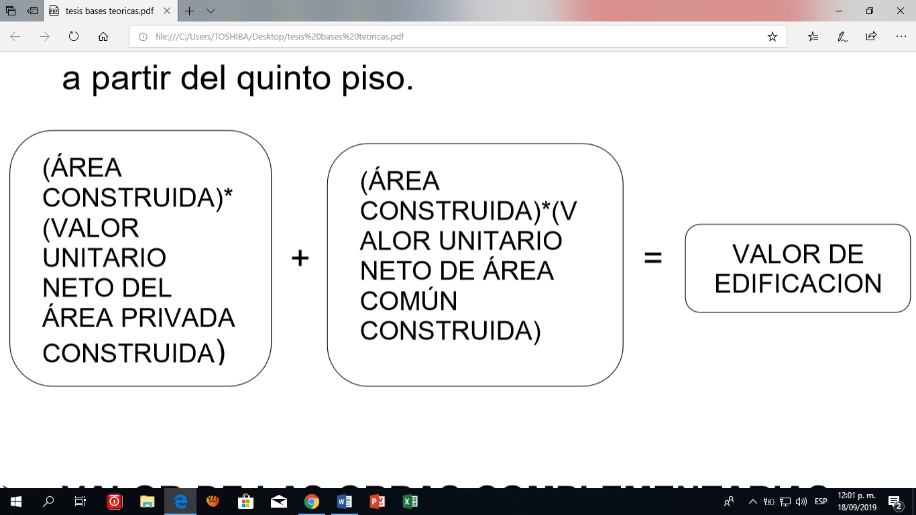 Valor de las obras complementarias y de las instalaciones  Se ingresa el tipo de obra, el número de pisos, el tipo de material, el estado de conservación, la categoría, la cantidad, el metraje, el año, el mes y el valor de la obra complementaria. Igualmente, se deben considerar los valores unitarios declarados por el contribuyente o determinados por la municipalidad correspondiente, que están cargados en el sistema, conforme a lo establecido en la Resolución Ministerial N° 2412012-VIVIENDA.Valor del terreno El valor del terreno se determina multiplicando el valor del arancel por el área de terreno (incluye el área común).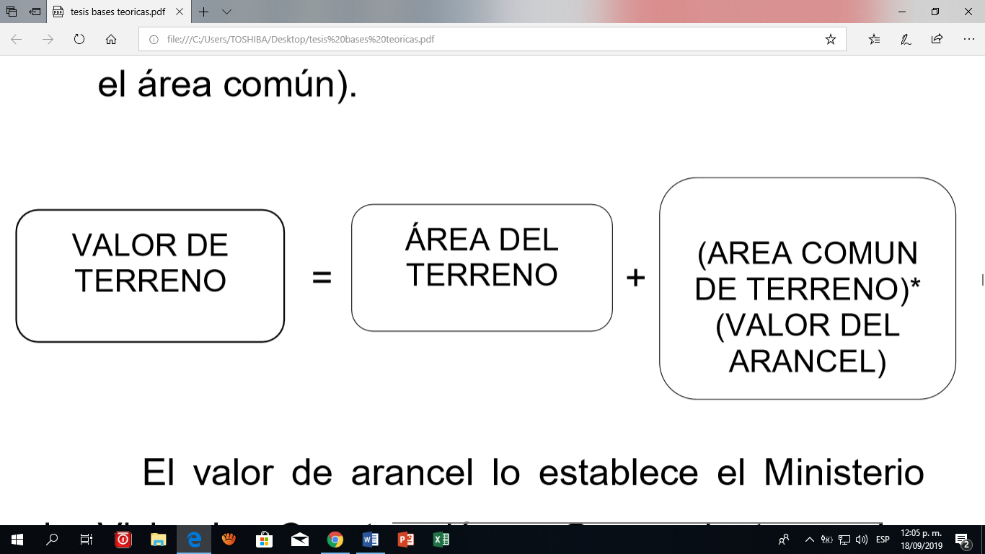 El valor de arancel lo establece el Ministerio de Vivienda, Construcción y Saneamiento en los planos arancelarios. Depende de la vía donde se ubica el predio. En el caso de que tenga varios frentes, el valor del arancel se estimará de acuerdo con la metodología indicada en el Reglamento Nacional de Tasaciones. Si el predio no se encuentra en los planos, su valor de arancel se determinará tomando el de una vía próxima y con similares características.Del Desarrollo Sostenible (PNUD)La teoría desarrollista, se ha venido apartando de la visión puramente economicista, para establecer una clara subordinación, del crecimiento económico, a los objetivos del desarrollo, donde el crecimiento económico, no debe ser el fin, de las políticas de los países, sino el medio, que facilite el desarrollo de los seres humanos. Además, con una política adecuada, la incorporación de nuevas tecnologías y la mejora del capital humano, se puede conseguir, que la protección del medio ambiente, no tenga costos agregados, en términos de crecimiento y empleo, en el corto plazo. Igualmente, la protección del medio ambiente, se convierte en un argumento, para potenciar, los procesos de liberación y el incremento de la competencia, en los mercados de productos y de capitales, así como, la flexibilización del mercado de trabajo, procurando con ello, que las próximas generaciones, vivan en un mundo de continuo crecimiento, cuyo desarrollo económico, se dé en un ambiente intacto, con calidad de vida y cohesión social. Por lo que, debe establecerse un compromiso global desde todos los niveles de la actuación social, a fin de trazar los lineamientos que permitan configurar un cambio social, económico, político y ambiental.Como se puede constatar, esta toma de conciencia en el ámbito internacional, nace de la necesidad, de hacer un uso cada vez más racional, de los recursos existentes en nuestro planeta, en conjunción, con una distribución más equitativa de la riqueza social, así como el evitar que la acción del hombre, deteriore el medio ambiente (hasta niveles irreversibles), o que comprometan la existencia de las generaciones futuras. Lo anterior ha motivado al PNUD, y a otros organismos como la unión europea (UE), y la organización de cooperación para el desarrollo económico (OCDE), a retomar el concepto de desarrollo sostenible, a través de la aplicación de una estrategia, que trate de cubrir los aspectos económicos, sociales y medioambientales del crecimiento, aplicables por igual, a todos los países, sean desarrollados o no. En este sentido, el análisis de las condiciones económicas del desarrollo sostenible, debe incluir tres aspectos fuertemente relacionados: Cómo lograr un crecimiento sosteniblecuáles son las condiciones para el aumento de un crecimiento potencial.cuáles deben ser las pautas para un comportamiento sostenible de los agentes económicos desde una perspectiva de oferta y demandaTeoría del Desarrollo SostenibleSe definió por primera vez en el documento conocido como informe Brundtland en 1987, esta teoría fue el fruto de los trabajos realizados por la comisión mundial del medio ambiente y desarrollo de las Naciones Unidas creada en 1983.En el desarrollo sustentable se preservan y protegen los recursos naturales mientras que en el desarrollo sostenible se satisfacen esas necesidades para las generaciones futuras como la vivienda, alimentación, vestuario y trabajo. Esta teoría se divide en tres partes:Dimensión ecológica, dimensión económica y dimensión socialLa dimensión ecológica.Se percata en la conservación de los recursos naturales pero desafortunadamente el gran despliegue económico ha hecho que la creación de las grandes industrias  por el mismo hombre produzca contaminación ambiental y nos prive del aire puro sin mirar las consecuencias que nos puede traer. Algunas grandes industrias abusas en la deforestación y quitan el soporte de nuestra madre tierra como el abuso en el agua potable, los minerales y el subsuelo.Tenemos que tomar conciencia de que con el solo hecho de arrojar un papel estamos dañando nuestro medio ambiente; seamos conscientes así seamos pocas las personas que participemos en las campañas ambientales pero tomando conciencia cambiaremos nuestra forma de actuar ante nuestro planeta tierra.La dimensión económica.Permite identificar determinados parámetros para  evaluar qué tanto se puede satisfacer las necesidades a largo plazo distribuyendo los recursos justamente.Actualmente el estado no emplea correctamente los ingresos que obtiene del mismo país, si se realizara de la mejor manera la deuda externa no serían tan alta. La falta de información a la población acarrea errores de superación y participación en el medio económico; las grandes industrias deben limitarse y aminorar gastos en maquinaria y productos que generen un alto costo y contaminen el medio ambiente.La dimensión social.Consiste en que todo ser humano debe tener los beneficios de educación  salud, alimentación  seguridad social y vivienda y tenga la oportunidad de hacer participación en la sociedad para que den unas contribuciones productivas y justamente pagadas; la desigualdad conlleva a una amenaza humana para la estabilidad a largo plazo.Actualmente el estado no está siendo eficaz con las necesidades dela población ya que en la parte de seguridad social los recursos no están siendo correctamente empleados.Este país cuenta con muchas  riquezas y no es justo que haya tanto empobrecimiento, no hay una sociedad equitativa porque hay unos más aventajados, se requiere que la población tenga más conocimientos,  participación y fortalecimiento para moldear y manejar las arras del estado.A partir de la década de 1970, los científicos empezaron a darse cuenta de que muchas de sus acciones producían un mínimo impacto sobre la naturaleza, por lo que algunos especialistas señalaron la evidente pérdida de la biodiversidad y elaboraron teorías para explicar la vulnerabilidad de los sistemas naturales (Boullón, 2006:20).El desarrollo sostenible se basa en tres factores: sociedad, economía y medio ambiente.El ámbito del desarrollo sostenible puede dividirse conceptualmente en tres partes: ecológico, económico, y social. Se considera el aspecto social por la relación entre el bienestar social con el medio ambiente y la bonanza económica. El triple resultado es un conjunto de indicadores de desempeño de una organización en las tres áreas, pero que tiene cuatro dimensiones básicas:Conservación del medio ambiente para no poner en peligro las especies de flora y fauna.Desarrollo apropiado que no afecte sustantivamente los ecosistemas.Paz, igualdad, y respeto hacia los derechos humanos.Democracia.Se deben satisfacer las necesidades sociales y de la población, en lo que concierne a alimentación, vestimenta, vivienda, y trabajo, pues si la pobreza es habitual, el mundo estará encaminado a catástrofes de varias clases, incluidas las ecológicas y las humanitarias. Asimismo, el desarrollo y el bienestar social están limitados por el nivel tecnológico, los recursos del medio ambiente, y la capacidad del medio ambiente para absorber los efectos de la actividad humana.Ante esta situación, se plantea la posibilidad de mejorar la tecnología y la organización social, de forma que el medio ambiente pueda recuperarse al mismo ritmo que es afectado por la actividad humana, para de tal forma evitar un déficit de recursos.Un desarrollo económico y social respetuoso con el medio ambienteEl objetivo del desarrollo sostenible es definir proyectos viables y reconciliar los aspectos económico, social, y ambiental de las actividades humanas; se trata de progresar en estos ámbitos sin tener que destruir el medio ambiente. Los "tres pilares" que deben ser tenidos en cuenta tanto por las empresas, como por las comunidades y las personas:Sostenibilidad económica: se da cuando la actividad que se mueve hacia la sostenibilidad ambiental y social y es financieramente posible y rentable.Sostenibilidad social: basada en el mantenimiento de la cohesión social y de su habilidad para trabajar en la persecución de objetivos comunes. Implica la mitigación de impactos sociales negativos causados por la actividad que se desarrolla, así como la potencialización de los impactos positivos. Se relaciona también con el hecho de que las comunidades locales reciban beneficios por el desarrollo de la actividad desarrollada en aras de mejorar sus condiciones de vida. Lo anterior se debe aplicar para todos los grupos humanos involucrados en la actividad. Por ejemplo, en el caso de una empresa, debe cubrir a los trabajadores (condiciones de trabajo, nivel salarial, etc.), los proveedores, los clientes, las comunidades locales y la sociedad en general.Sostenibilidad ambiental: compatibilidad entre la actividad considerada y la preservación de la biodiversidad y de los ecosistemas, evitando la degradación de las funciones fuente y sumidero. Incluye un análisis de los impactos derivados de la actividad considerada en términos de flujos, consumo de recursos difícil o lentamente renovables, así como en términos de generación de residuos y emisiones. Este último pilar es necesario para que los otros dos sean estables.Condiciones para el desarrollo sostenibleLos límites de los recursos naturales sugieren tres reglas básicas en relación con los ritmos para dicho desarrolloNingún recurso renovable deberá utilizarse a un ritmo superior al de su generación.Ningún contaminante deberá producirse a un ritmo superior al que pueda ser reciclado, neutralizado o absorbido por el medio ambiente.Ningún recurso no renovable deberá aprovecharse a mayor velocidad de la necesaria para sustituirlo por un recurso renovable utilizado de manera sostenible.Según algunos autores, estas tres reglas están forzosamente supeditadas a la inexistencia de un crecimiento demográfico.​ Se llama desarrollo sostenible aquel desarrollo que es capaz de satisfacer las necesidades actuales sin comprometer los recursos y posibilidades de las futuras generaciones. Intuitivamente una actividad sostenible es aquella que se puede mantener. Por ejemplo, cortar árboles de un bosque asegurando la repoblación es una actividad sostenible. Por contra, consumir petróleo no es sostenible con los conocimientos actuales, ya que no se conoce ningún sistema para crear petróleo a partir de la biomasa. Hoy sabemos que una buena parte de las actividades humanas no son sostenibles a medio y largo plazo tal y como hoy en día están planteadas. A lo largo de la historia, el ser humano ha utilizado sus conocimientos del medio natural y las herramientas disponibles para extraer y transformar los elementos de la naturaleza que nos sirven para satisfacer sus necesidades.Definición de términos básicosAlícuotaCantidad fija, tanto por ciento, tarifa o escala de cantidades que se aplica a la base imponible para determinar el tributo a pagar.  ArancelValorización por m2 de la cuadra donde está ubicado el predio, los valores son actualizados todos los años por el MVCS (Ministerio de Vivienda, Construcción y Saneamiento)Base imponibleEs el valor total de la propiedad del contribuyente asentado en cada jurisdicción distrital. Base de datosEs la carpeta donde se almacena toda la indagación disponible sobre un contribuyente y/o inmueble.Capacidad contributivaCapacidad de una persona natural o jurídica para cancelar sus impuestos y que está de pactado a la posibilidad de recursos con que cuenta. Carga impositiva Proporción que un contribuyente debe desembolsar para determinar y cancelar un impuesto. ContribuyentesSon personas individuales, desprendiéndose de su capacidad legal, según el derecho privado y las personas jurídicas, que realicen o respecto de las cuales se verifica el hecho generador de la obligación tributariaCobranza CoactivaEs un procedimiento que faculta a la Municipalidad a exigir al deudor tributario la deuda no pagada, debidamente actualizada. (Municipio al día).Desarrollo sostenibleAquél desarrollo que es capaz de satisfacer las necesidades actuales sin comprometer los recursos y posibilidades de las futuras generaciones (La Comisión Brundtland, 1987).Fiscalización tributariaEs aquella función mediante la cual se determina el incumplimiento de las obligaciones tributarias que hayan tenido los contribuyentes, realizando un conjunto de acciones y tareas para obligarlos a cumplir con sus deudas. (Municipio al día).FiscoSe refiere al Estado que en su carácter de persona jurídica, se inviste de potestad tributaria como organismo recaudador, para lograr por medio del cobro de impuestos, tasas y contribuciones, solventar necesidades de interés general y particular de los contribuyentes. La legislación tributaria o fiscal regula esa potestad del estado dentro del marco legal.Quienes deben abonar los tributos, en concepto de impuestos, tasas o contribuciones por mejoras, son los sujetos pasivos de las cargas fiscales, y se denominan contribuyentesImpuesto PredialEs de periodo anual, grava el valor de los predios urbanos y rústicos. Para tal efecto, se consideran predios a los terrenos, incluyendo los terrenos ganados al mar. (Art. 8 DECRETO SUPREMO Nº 156-2004-EF)Impuestos MunicipalesSon los tributos, cuyo cumplimiento no origina una contraprestación directa de la Municipalidad al contribuyente. (Ley De Tributación Municipal - Titulo II).Impuesto de AlcabalaEs de realización inmediata y grava las transferencias de inmuebles urbanos y rústicos a título oneroso o gratuito, cualquiera que sea su forma o modalidad, inclusive las ventas con reserva de dominio. (Art. 21al 29 del Decreto Legislativo N° 776 y sus modificatorias).El Informe BrundtlandEs un informe que enfrenta y contrasta la postura de desarrollo económico actual junto con el de sostenibilidad ambiental, realizado por la ex-primera ministra noruega Gro Harlem Brundtland, con el propósito de analizar, criticar y replantear las políticas de desarrollo económico globalizador, reconociendo que el actual avance social se está llevando a cabo a un costo medioambiental altoMorosidadEs el retraso para ejecutar un pago respectivo en la fecha determinada. Obligación tributaria Constituye un vínculo jurídico, de carácter personal, entre la Administración Tributaria y otros entes públicos acreedores del tributo y los sujetos pasivos de ella.PENUD Programa de las Naciones Unidas para el DesarrolloPredio De acuerdo a Ignacio López Domínguez (2016 Unidad Editorial Información Económica S.L.) es la: “denominación dada al inmueble que pertenece a la persona jurídica o natural, o comunidad ubicada en el mismo municipio y no superado por otro predio privado o público”.RecaudaciónAbarca desde la recepción de información por parte del contribuyente, hasta las fechas de vencimiento por tipo de tributo. (Municipio al día).Tributación Es el conjunto de obligaciones que deben realizar los ciudadanos sobre sus rentas, propiedades, mercancías o servicios que prestan, en beneficio del Estado, para su sostenimiento y el suministro de servicios, tales como defensa, transportes, comunicaciones, educación, vivienda, etc. TributosSon los impuestos y tasas que se pagan en la municipalidad.USAID.La Agencia de los Estados Unidos para el Desarrollo Internacional.CAPITULO IIIHIPOTESIS Y VARIABLES3.1.  Hipótesis GeneralDe qué manera la recaudación del impuesto predial incide positivamente en el desarrollo sostenible de la Municipalidad Distrital de Baños del Inca, periodo – 20173.2.  Hipótesis especificaDe qué manera la recaudación del impuesto predial incide positivamente con el  desarrollo sostenible económico del Distrito de Baños del Inca, periodo – 2017De qué manera la recaudación del impuesto predial incide positivamente con el desarrollo sostenible social del Distrito de Baños del Inca, periodo – 2017De qué manera la recaudación del impuesto predial incide positivamente con el desarrollo sostenible ambiental del Distrito de Baños del Inca, periodo – 2017.3.3.  Identificación de variablesLas variables que intervinieron en el trabajo de investigación son: impuestos municipales y desarrollo sostenible.Variable Independiente: Recaudación del impuesto predial.Variable Dependiente: Desarrollo sostenible.CAPITULO IVMETODOLOGÍA DE LA INVESTIGACIONTipo y Nivel de investigaciónTipo de investigaciónDe acurdo con Ander-Egg (2011) la investigación se tipifica como investigación aplicada. Además, teniendo en cuenta a Sánchez (1998) las investigaciones de tipo aplicada buscan dar una solución práctica a problemas de la realidad; en ese sentido el presente estudio plantea alternativas para la mejora de la recaudación del impuesto predial en el distrito de Los Baños del Inca.De acuerdo a (Carrasco, 2006) la investigación aplicada se distingue por tener propósitos prácticos inmediatos bien definidos, es decir, se investiga para actuar, trasformar, modificar o producir cambios en un determinado sector de la realidad.Después de dicho por los autores mencionados anteriormente el tipo de investigación que se usa es aplicada por dar una solución práctica al problema que tenemos en cuanto a la incidencia de la recaudación del impuesto predial con el desarrollo sostenible del Distrito de Los Baños del Inca, periodo 2017.Nivel de investigaciónDe acuerdo con Sierra (2000) se considera que el nivel de investigación del estudio es correlacional, puesto que se determina y explica las causas de las relaciones entre las dos variables de estudio.Hernández, Fernández y Bautista (2010), tiene como finalidad conocer la relación o grado de asociación que exista entre dos o más conceptos, categorías o variables en un contexto en particular.Por lo tanto el nivel de investigación que se usa es correlacional teniendo un mayor nivel de profundidad del estudio de la incidencia de la recaudación  del impuesto predial con el desarrollo sostenible, además ello implica una mejor precisión conceptual pues trascendemos la simple caracterización de las variables de estudio.Diseño de la investigaciónEl diseño de la investigación es, Cuantitativo - No experimental; porque busca observar el fenómenos tal como se da en su contexto natural, y así nos permita realizar un análisis y posterior a ello verla relación que hay entre las dos variables y obtener así nuestra conclusiones. Además está estructurado, esquematizado y estandarizado.No Experimental. El tipo de investigación será no experimental, la investigación no experimental es también conocida como investigación Ex Post Facto, término que proviene del latín y significa después de ocurridos los hechos. De acuerdo con Kerlinger (1979) la investigación ex post facto es un tipo de “investigación sistemática en la que el investigador no tiene control sobre las variables independientes porque ya ocurrieron los hechos o porque son intrínsecamente manipulables”.La investigación no experimental es una investigación sistemática y empírica en la que las variables independientes no se pueden manipular pues el fenómeno que las implica ya ha ocurrido. Todas las posibles deducciones que se realicen a partir de estas variables se realizan sin que haya existido influencia alguna del investigador sobre el objeto que se analiza.Cuantitativo La presente investigación tiene enfoque cuantitativo, ya que es necesario para poder analizar los resultados de las encuestas que se aplicaron, El enfoque cuantitativo utiliza la recolección de y el análisis de datos para contestar preguntas de investigación y probar hipótesis previamente hechas, confía en la medición numérica, el conteo y frecuentemente en el uso de estadística para establecer con exactitud patrones de comportamiento en una población.Métodos de InvestigaciónMétodo AnalíticoNos permitirá analizar la realidad del impuesto predial (variable independiente) del distrito de Los Baños del Inca, analizando sus distintas actividades para poder determinar la relación entre el  impuesto predial con el desarrollo sostenible en el distrito de Los Baños del Inca, periodo 2017.Método DeductivoPara este trabajo de investigación se recurrirá a información de diferentes autores, teorías, revistas e Internet, para luego seleccionar la información más conveniente, apropiada y aplicarla a la realidad del distrito de Los Baños del Inca.Población y muestraPoblaciónPara la presente investigación, de acuerdo con la gerencia de desarrollo económico y medio ambiente para el periodo 2017, la población estuvo conformada por 675 contribuyentes que tributan el impuesto predial de la municipalidad distrital de Los Baños del Inca.MuestraRespecto a la muestra Kerlinger (2008) manifiesta  que la muestra se refiere a sub conjunto de la población, la misma que debe de reunir todas sus características y propiedades. La muestra es la parte de la población que se selecciona y del cual realmente se obtiene la información para el desarrollo del estudio y sobre la cual se efectuara la medición y la observación de las variables de estudio (Bernal, 2000)El grupo formado por los contribuyentes se procedió de la siguiente manera:Siendo:p y q: probabilidades de ser  y no ser seleccionado: 95% y 5 %Z: valor estándar del nivel de confianza. 1.96N: el total de la población: 675E: representa el valor de la estimación: 5%Reemplazando:La muestra está conformada por 70 encuestadosUnidad de análisisTodos los contribuyentes que tributan el impuesto predial de la municipalidad distrital de Los Baños del Inca, contenidos en la muestra.Operacionalización de variablesTécnica e instrumentos de recolección de datosEncuestaSe aplicara la técnica de la encuesta según manifiesta Abascal (2005) que la encuesta es una técnica primaria de obtención de información sobre la base de un conjunto objetivos, coherente y articulado de preguntas, que garantiza que la información proporcionada por una muestra pueda ser analizada mediante métodos cuantitativos y los resultados sean extrapolables con determinados errores y confianzas a una población.Técnicas para el procesamiento y análisis de la informaciónTécnicas de procesamientoEstadísticaLos datos permitidos permitirán la construcción de cuadros estadísticos y gráficos estadísticos con su respectiva interpretación.Ordenamiento y clasificaciónSe aplicara para tener información con la secuencia y el orden que es necesario para que sea adecuadamente comprendida e interpretada.Técnicas de análisisSe aplicara las siguientes técnicas:Formulación de cuadros con cantidades y porcentajesFormulación de gráficosConciliación de datosCAPITULO VRESULTADOS Y DISCUSIÓNConsiderando el diseño de la investigación, se ha procedido a realizar la medición de las variables en estudio con el correspondiente instrumento de medición en los contribuyentes del Distrito de los Baños del inca, periodo 2017; se procedió a la recodificación de los datos para la variable de estudio referida a la recaudación del impuesto predial y el desarrollo sostenible; para lo cual se ha creado el respectivo modelo de datos (matriz distribuida en 70 filas y 12 casos para la primera variable de 12 casos para la segunda variable). Posteriormente la información modelada fue procesado a través de las técnicas de la estadística descriptiva (medidas de tendencia central: media, mediana y moda, tablas de frecuencia simple y agrupada, diagrama de barras) y de la estadística inferencial, mediante la estadística de correlación de variables “r”  de Pearson a fin de determinar la relación entre las variables y la prueba “t” de studentPara la codificación de las variables se ha tenido en cuenta las normas de construcción del instrumento de medición, es decir sus correspondientes rasgos de tal manera que se ha identificado los puntos intervalos de las categorías.Finalmente es importante precisar que para tener fiabilidad en los cálculos de los resultados, se procesó los datos con el programa estadístico IBM SPSS 22 (programa estadístico para las ciencias sociales), además la redacción estuvo orientada por las normas del estilo APA sexta edición.Análisis, interpretación y discusión de resultadosTabla 1.  Dimensión determinación del impuesto predial en el distrito de Los Baños del Inca.He participado en el proceso de determinación del impuesto predialConozco la legislación respecto a la determinación del impuesto predialEstoy de acuerdo con el monto determinado del impuesto predial, sea casas familiares o comercialesEl monto recaudado por el impuesto predial ayuda al desarrollo de la sociedadFuente: cuestionario aplicadoGrafico 1. Dimensión determinación del impuesto predial del Distrito de Los Baños del IncaFuente: tabla 1De la tabla 1 podemos deducir que las personas encuestadas no están ni de acuerdo ni en desacuerdo con haber participado en la determinación del impuesto predial, por otro lado hay personas que están de acuerdo en conocer la legislación respecto a la determinación del impuesto predial, así como también hay personas que están en desacuerdo con el monto determinado del impuesto predial estando así ni de acuerdo ni en desacuerdo que el impuesto predial ayuda al desarrollo sostenible.Tabla 2. Dimensión administración del impuesto predial en el distrito de Los Baños del Inca.Estoy de acuerdo que el pago predial se haga en el mismo municipio.El número de trabajadores de la gerencia de fiscalización tributaria es el adecuadoEl ambiente de la gerencia de fiscalización tributaria es el adecuadoLa gerencia de fiscalización tributaria informa mediante campañas el pago del impuesto predialFuente: cuestionario aplicadoGrafico 2. Dimensión administración del impuesto predial del Distrito de Los Baños del IncaFuente: tabla 2De la tabla 2 de acuerdo a los ítems podemos deducir que los encuestados están de acuerdo que el impuesto predial se haga en la municipalidad, no están ni de acuerdo ni en desacuerdo con el número de trabajadores, están de acuerdo con el ambiente de fiscalización y que deben de informar mediante campañas informativas sobre los impuestos prediales.Tabla 3. Dimensión fiscalización del impuesto predial en el distrito de Los Baños del IncaEl personal de la gerencia de fiscalización tributaria inspecciona los domiciliosEl personal fiscalizador utiliza fichas para anotar los datos de mi domicilioEstoy conforme con el monto para el pago del impuesto predialLa gerencia de fiscalización tributaria atiende mis reclamos como consecuencia de errores de los fiscalizadoresFuente: cuestionario aplicadoGrafico 3. Dimensión fiscalización del impuesto predial del Distrito de Los Baños del IncaFuente: tabla 3La tabla 3 nos muestra que los encuestados están de acuerdo en que el personal si inspecciona sus domicilios, pero no están ni de acuerdo ni en desacuerdo en que utilicen fichas para anotar los datos y que también estén conformes con el monto para el pago del impuesto predial, por otro lado los encuestados están de acurdo en que la gerencia de fiscalización si atienden sus reclamos por consecuencia de errores de los fiscalizadores. Grafico 4. Diagrama de perfil de recaudación  del impuesto predialPorcentaje en todos los datosInterpretación.El 0.2% de los sujetos tienen una percepción  totalmente en desacuerdo por el motivo de que no tienen una clara información de acuerdo a la determinación del impuesto predial.El 21.4% de los sujetos tienen una percepción en desacuerdo por el motivo de que el monto del impuesto predial no es el adecuado y desconocen en que se emplean dichos impuestos  ya que los fiscalizadores no informan con exactitud.El 40.8% de los sujetos no están de acuerdo ni en desacuerdo esto nos conlleva a suponer que los contribuyentes encuetados se sienten cómodos con las trabajo que la municipalidad viene realizando en cuanto al cobro del impuesto predialEl 31.6% de los sujetos están de acuerdo en cuanto al monto del impuesto predial, la forma de que el personal de fiscalización hace su trabajo, atienden sus reclamos y que el impuesto predial ayuda al desarrollo. El 6% de los sujetos están totalmente de acuerdo con el monto del impuesto predial y que este ayuda al desarrollo sostenible de la localidad.Tabla 4. Dimensión económico del desarrollo sostenible del distrito de Los Baños del Inca periodo 2017.La municipalidad da condiciones para el desarrollo personal y familiarMis ingresos económicos son suficientes para pagar el impuesto predialProducto de la mejora económica de mis ingresos mi vivienda ha mejoradoConsidero que para el futuro el pago de mis impuestos será en forma puntualFuente: cuestionario aplicadoGrafico 5. Dimensión económico del desarrollo sostenible del Distrito de Los Baños del Inca periodo 2017Fuente: tabla 4De la tabla 4 podemos ver que hay personas que están en desacuerdo en que la municipalidad da condiciones para el desarrollo personal y familiar, los ingresos económicos de los contribuyentes no son suficientes para que mejoren sus viviendas y tampoco para el pago del impuesto predial,  no están ni de acuerdo ni en desacuerdo en que en el futuro pagaran con puntualidad sus impuestos prediales.Tabla 5. Dimensión social del desarrollo sostenible del distrito de Los Baños del Inca periodo 2017.Los miembros de mi familia están de acuerdo con el pago del impuesto predialMi familia consideran que si una vivienda crece, entonces el pago del impuesto predial va aumentarMis hijos son educados en el hecho que los impuestos son buenos para el desarrollo de la localidadCuando soy atendido por el estado por salud, soy consciente que es producto del pago de los impuestosFuente: cuestionario aplicadoGrafico 6. Dimensión social del desarrollo sostenible del Distrito de Los Baños del Inca periodo 2017Fuente: tabla 5La tabla 5 nos muestra que hay encuestados que están en desacuerdo con el pago del impuesto predial, otros no están ni de acuerdo ni en desacuerdo en que si crece su vivienda el pago del impuesto predial va aumentar, hay personas que están de acuerdo en que sus hijos saben que los impuestos son buenos para el desarrollo.Tabla 6. Dimensión ambiental del distrito de Los Baños del Inca periodo 2017.Estoy de acuerdo en pagar impuestos por el consumo de aguaEstoy de acuerdo en pagar impuestos por el consumo de electricidadEstoy de acuerdo en pagar impuestos por la limpieza de mi calleEstoy de acuerdo que el medio ambiente se conserva con el pago de los tributosFuente: cuestionario aplicadoGrafico 7. Dimensión ambiental del desarrollo sostenible del Distrito de Los Baños del Inca periodo 2017Fuente: tabla 6La tabla 6 nos muestra los resultados de los ítems aplicados, de los encuestados están de acuerdo en pagar sus impuestos por el consumo de agua, así como también  hay personas que no están ni de acuerdo ni en desacuerdo en pagar sus impuestos por el consumo de electricidad y limpieza pública, por otro lado los encuestados están de acuerdo en que el pago de los impuestos contribuyen l cuidado del medio ambiente.Grafico 8. Diagrama de perfil del desarrollo sostenibleFuente: Base de datosEl grafico 8 muestra el diagrama de perfil del desarrollo sostenible de los contribuyentes de la municipalidad distrital de Los Baños del Inca, del cual se deduce:El 3.6% de los encuestados tienen una percepción  totalmente en desacuerdo porque la municipalidad no brindar mejores condiciones para el desarrollo personal y familiar, también porque sus ingresos económicos no son suficientes para el pago de impuesto así como también para mejorar sus viviendas.El 22.1% de los encuestados tienen un percepción en desacuerdo porque la municipalidad debe generar mejores condiciones de vida y ser más consiente al momento de cobro del impuesto predial.El 42.2% de los encuestados  no están de acuerdo ni en desacuerdo con el pago del impuesto predial, así como también del desarrollo en la localidad.El 30% de los encuestados están de acuerdo con el cobro del impuesto predial ya que esta ayuda al desarrollo sostenible de la localidadEl 2.1% de los encuestados están totalmente de acuerdo en pagar sus impuestos por los servicios públicos que brinda la municipalidad.RESULTADOS DE LA RELACIÓN DE LA RECAUDACIÓN DEL IMPUESTO PREDIAL Y EL DESARROLLO SOSTENIBLE.Grafico 9. Modelo de dispersión de la relación del impuesto predial y el desarrollo sostenible.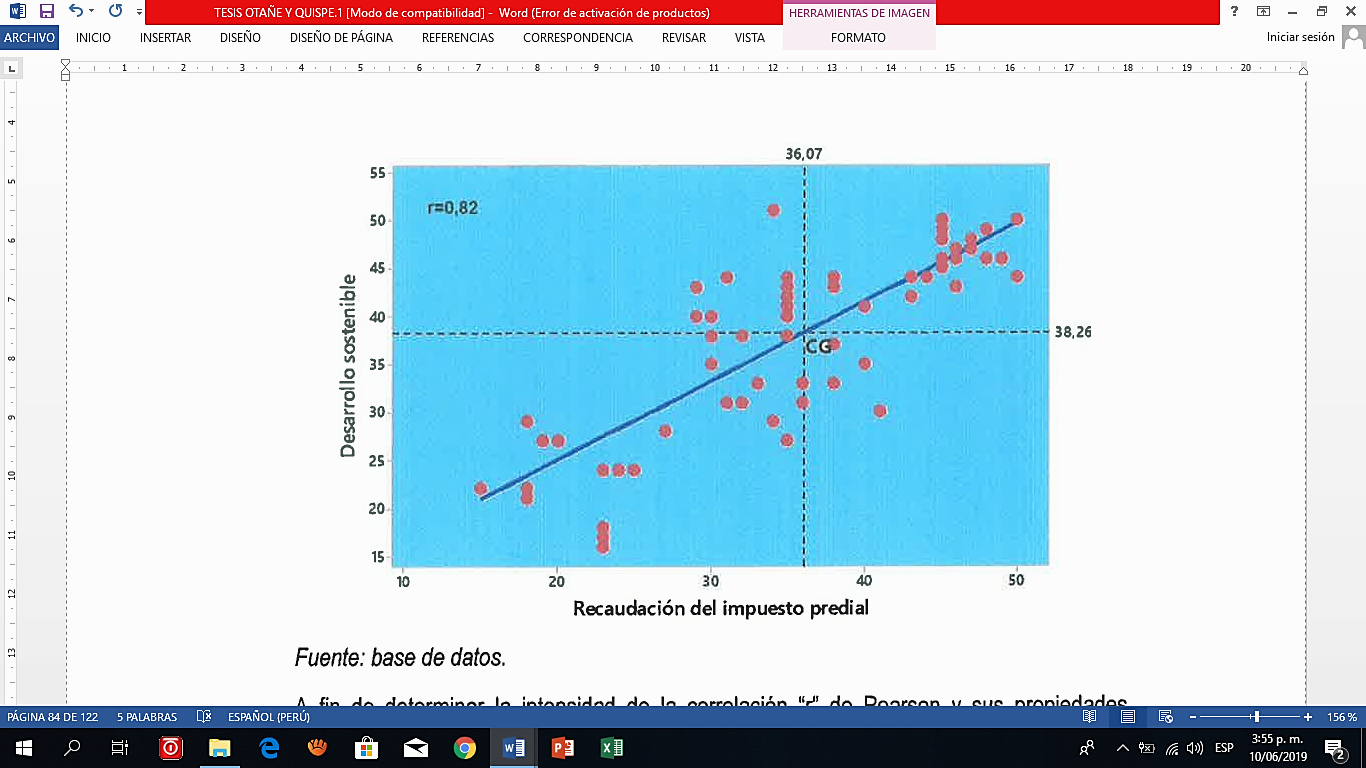 Fuente: base de datosA fin de determinar la intensidad de la correlación “r” de Pearson y sus propiedades estadísticas, usaremos el enfoque vectorial para su cálculo, la premisa fundamental para usar esta estadística está dado por el hecho que ambas distribuciones de los vectores son normales.Siendo:Cos (∝): coeficiente de correlación muestral de Pearson(x,y)     : centro de gravedad de ambos vectoresAsí pues luego de aplicar el modelo sobre los datos tenemos el resultado que se muestra a continuación:Intervalo de confianza de la correlaciónLa distribución de la variable aleatoria de la correlación “r” no es normal pero se puede transformar para conseguir un valor “z” (puesto que el Cos (∝) se puede representar como una serie funcional convergente) que se sigue una distribución normal y calcular a partir del valor “z” el intervalo de confianza, según Fisher dicha transformación es:De esta manera, los límites de intervalo de confianza al 95% para la correlación de Pearson son: LI = 87.8%LS = 74.7%De tal manera que se cumple la siguiente probabilidad:P (74.7% ≤ p ≤ 87.8%) = 95%Además del correspondiente diagrama de dispersión podemos confirmar el hecho de que la relación entre las variables es positiva pues la pendiente de la línea de regresión es mayor que cero; al determinar el índice de la relación entre las dos variables se ha determinado que es de 82% y positiva.Prueba de la significancia de la hipótesis principalSistema de hipótesisHipótesis Nula ()No existe una relación positiva y significativa entre la recaudación del impuesto predial y el desarrollo sostenible del distrito de los Baños del Inca, periodo 2017.p  = 0Siendo:   p : correlación poblacionalHipótesis Alterna (Existe una relación positiva y significativa entre la recaudación del impuesto predial y el desarrollo sostenible del distrito de Los Baños del Inca, periodo 2017.p > 0Consideramos un error de tipo I o nivel de significancia del α=5%. Para determinar el valor calculado usamos la estadística “t” de student con 68° de libertad. El valor tabulado es 1.66 (obtenido de las correspondientes tablas estadísticas). El valor calculado es:Podemos reducir que Vc < Vt (12 > 1.66) por lo que diremos que ha encontrado evidencia empírica para rechazar la Hipótesis Nula y aceptar la Hipótesis alterna que dice:Existe una relación positiva y significativa entre la recaudación del impuesto predial y el desarrollo sostenible del Distrito de Los Baños del Inca periodo 2017 con un 95% de confianza.Grafico 10: Diagrama de la prueba de T para la docimasia de la hipótesis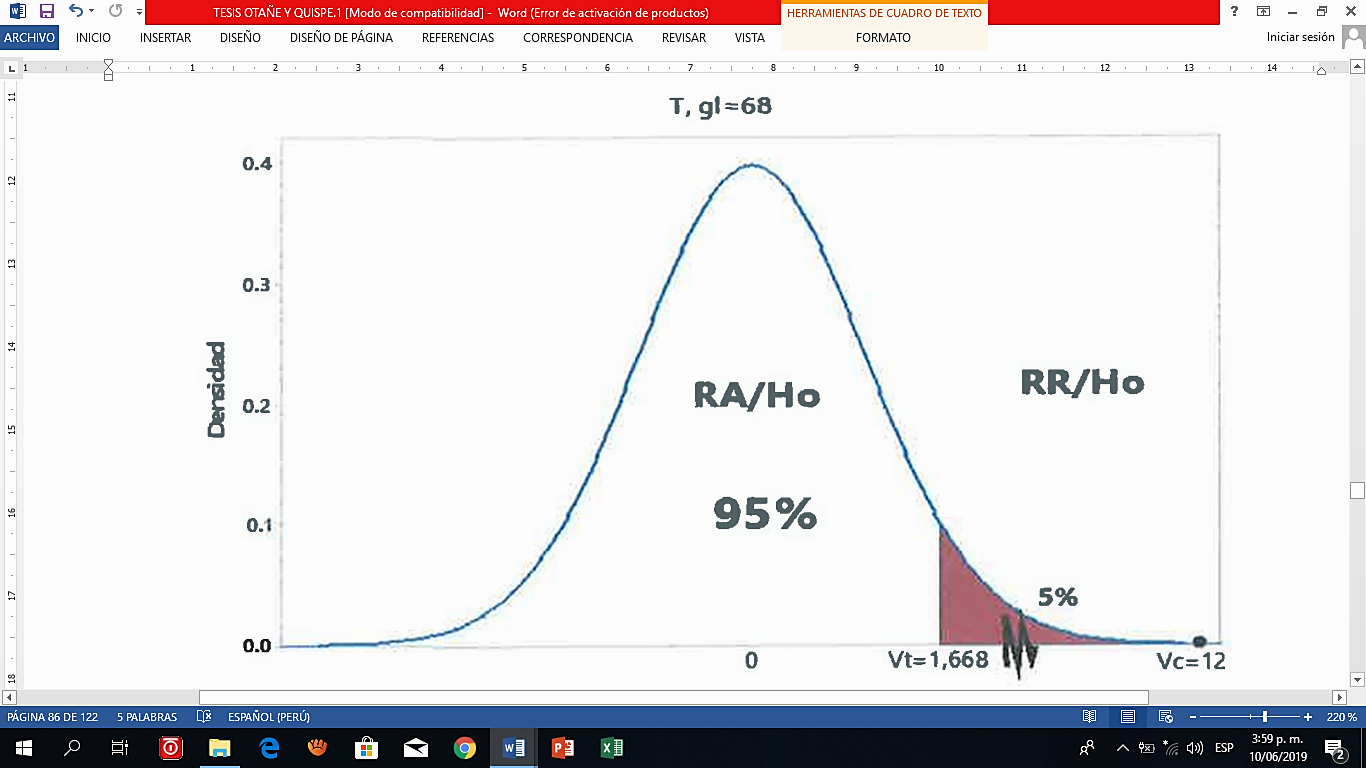 Fuente: software estadísticoPrueba de la significancia de las hipótesis especificasPrueba de la primera hipótesis especificaGrafico 11: diagrama de dispersión de la recaudación del impuesto predial y el desarrollo sostenible en su dimensión económico.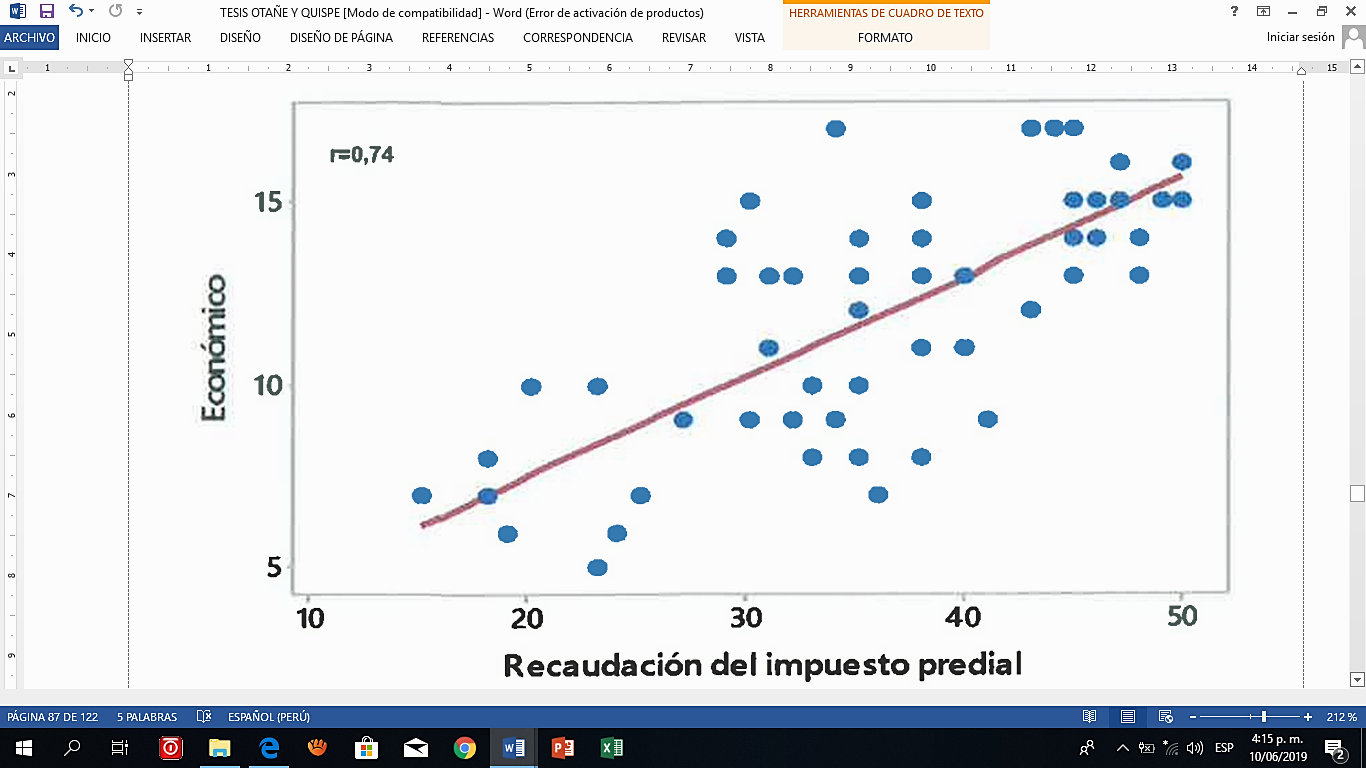 Fuente: software específicoHipótesis Nula ()No existe una relación positiva y significativa entre la recaudación del impuesto predial y la dimensión económica del desarrollo sostenible en el Distrito de Los Baños del inca, periodo 2017.Hipótesis Alterna (Existe una relación positiva y significativa entre la recaudación del impuesto predial y la dimensión económica del desarrollo sostenible en el Distrito de Los Baños del Inca, periodo 2017.AnálisisDel grafico 11 podemos observar que el valor calculado de la relación “r” de Pearson que es r = 0.74 la misma que tiene asociado un contraste de significancia de p=0.00 < 0.05 por lo cual procedemos a rechazar la hipótesis nula y aceptar la hipótesis alterna, es decir:Existe una relación positiva y significativa entre la recaudación del impuesto predial y la dimensión económica de desarrollo sostenible en el distrito de Los Baños del Inca, periodo 2017.Prueba de la segunda hipótesis especificaGrafico 12: diagrama de dispersión de la recaudación del impuesto predial y el desarrollo sostenible en su dimensión social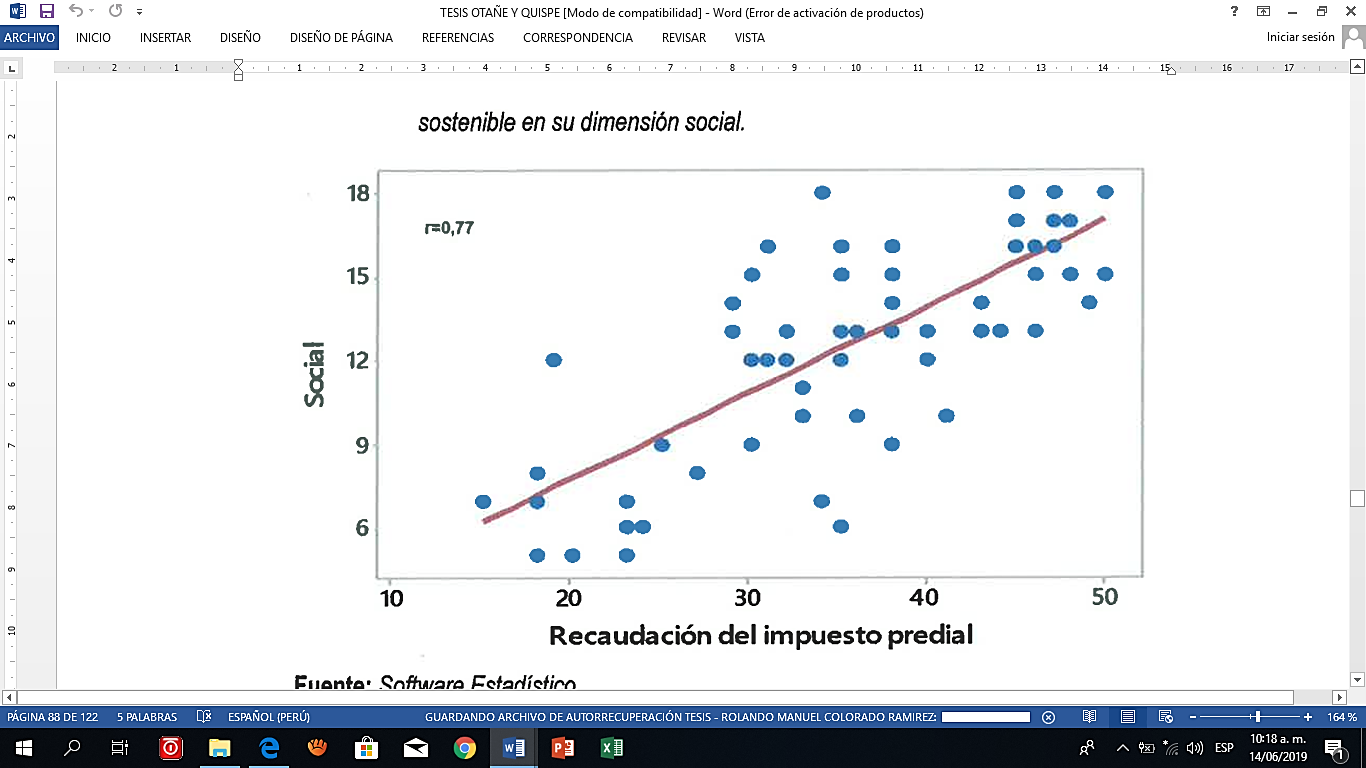 Fuente: software estadísticoHipótesis Nula ()No existe una relación positiva y significativa entre la recaudación del impuesto predial y la dimensión social del desarrollo sostenible en el distrito de Los Baños del Inca, periodo 2017.Hipótesis Alterna (Existe una relación positiva y significativa entre la recaudación del impuesto predial y la dimensión social del desarrollo sostenible en el Distrito de Los Baños del Inca, periodo 2017.DiscusiónDel grafico 12 podemos observar que el valor calculado de la relación “r” de Pearson que es r = 0.77 la misma que tiene asociado un contraste de significancia de p=0.00 < 0.05 por lo cual procedemos a rechazar la hipótesis nula y aceptar la hipótesis alterna, es decir:Existe una relación positiva y significativa entre la recaudación del impuesto predial y la dimensión social de desarrollo sostenible en el Distrito de Los Baños del Inca, periodo 2017.Prueba de la tercera hipótesis especifica.Grafico 13: diagrama de dispersión de la recaudación del impuesto predial y el desarrollo sostenible en su dimensión ambiental.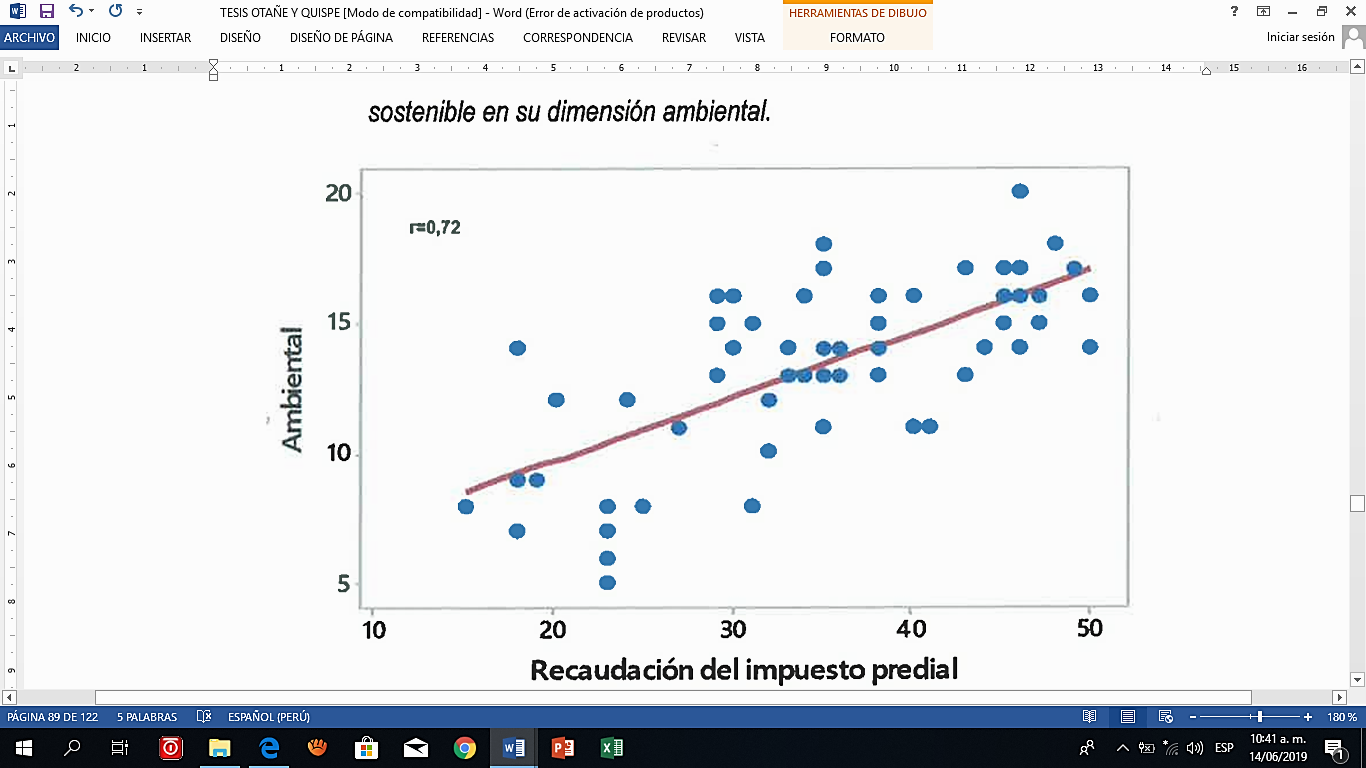 Fuente: software estadísticoHipótesis Nula ()No existe una relación positiva y significativa entre la recaudación del impuesto predial y la dimensión ambiental del desarrollo sostenible en el distrito de Los Baños del Inca, periodo 2017.Hipótesis Alterna (Existe una relación positiva y significativa entre la recaudación del impuesto predial y la dimensión ambiental del desarrollo sostenible en el Distrito de Los Baños del Inca, periodo 2017DiscusiónDel grafico 13 podemos observar que el valor calculado de la relación “r” de Pearson que es r = 0.72 la misma que tiene asociado un contraste de significancia de p=0.00 < 0.05 por lo cual procedemos a rechazar la hipótesis nula y aceptar la hipótesis alterna, es decir:Existe una relación positiva y significativa entre la recaudación del impuesto predial y la dimensión ambiental del desarrollo sostenible en el Distrito de Los Baños del Inca, periodo 2017.Discusión de resultados.Como podemos deducir los resultados de la investigación ponen en evidencia la presencia de una relación entre los niveles de la recaudación del impuesto predial y el desarrollo sostenible del Distrito de Los Baños del Inca, periodo 2017.La valides de los resultados se justifican a través de la opinión de los jueces que han dado como correcto el grupo de ítems del instrumento de medición, es decir dicho instrumento utilizado está dando resultados con un buen nivel de confianza que se resumen en la llamada validez de contenido (Córdova, 2001).En cuanto a la validez de la relación general hallada para la recaudación del impuesto predial y el desarrollo sostenible del Distrito de Los Baños del Inca, es evidente que su validez es innata por la presencia de las siguientes características:En lo referente al tamaño de su muestra (n=70) es lo suficiente necesario como para proveer una estimación muy precisa de la fuerza de la relación. Asimismo respecto a los datos atípicos, puesto que los datos poco comunes pueden tener una influencia fuerte en los resultados, en el diagrama de dispersión no se identifica la presencia de casos atípicos para la relación general y las relaciones específicas.De esta manera en general se ha identificado la presencia de una relación positiva entre los niveles de la recaudación del impuesto predial y el desarrollo sostenible, la intensidad de la relación hallada es r = 0.82 que a decir de Córdova (2001) la prueba de hipótesis resulta muy significativa con lo cual se cumple el primer objetivo planteado en la investigación.Las relaciones obtenidas para el cumplimento los objetivos específicos, nos muestran que la tendencia es similar a la relación general, pues la relación para la dimensión económico es de 0.74, para la dimensión social es de 0.77, para la dimensión ambiental es de 0.72, todas ellas son positivas y su contraste de significancia es p = 0.0 por lo que decimos que es significativa.De acuerdo con Fernández (2009) se corrobora que los ingresos de los municipios son sin lugar a duda el impuesto predial, la misma que depende de la calidad de gestión municipal por lo que es necesario la atención de esta importante área cada vez que los municipios tienen la obligación de recaudar para satisfacer las necesidades de seguridad, salud, pavimentación, alumbrado, desarrollo social entre otros.Con Flores (2014) y Hernández (2004) pone énfasis que el catastro tiene  una finalidad fiscal importante y fundamental, como proceso técnico para generar recursos financieros que apoyen distintos programas de desarrollo. Destacando que el caso afecta a los municipios urbanos.Por otro lado Véliz (2014) y Noruega (2010) refuerzan el hecho que los catastros se originan en la colonia, con la llamada encomienda, el impuesto predial se establece como ley en 1961, con el propósito de generar ingresos y fortalecer la autonomía de los municipios. El impuesto predial en los municipios es una fuente importante de ingresos y se destina a la realización de obras en beneficio de la comunidad.CONCLUSIONESComo conclusión general podemos afirmar que la recaudación del impuesto predial se relaciona de forma positiva y significativa con el desarrollo sostenible del Distrito de Los Baños del Inca, periodo 2107. La intensidad de la relación hallada es de r = 0.82 que tienen asociados una probabilidad de p = 0.0 < 0.05 por lo que dicha relación es positiva y significativa. Se puede afirmar que la recaudación del impuesto predial se relaciona de forma positiva y significativa con el desarrollo sostenible en su dimensión económica del distrito de Los Baños del Inca, periodo 2017. La intensidad de la relación hallada es de r = 0.74 que tiene asociada una probabilidad p = 0.0 < 0.05 por lo que dicha relación es positiva y significativa.  A partir de los resultados obtenidos podemos deducir que por falta de información sobre la recaudación del impuesto predial, los pobladores desconocen en que son empleados dichos impuestos, cabe resaltar que lo fiscalizadores tributarios no informar y/o capacitan en forma clara y precisa sobre dicho tema, ocasionando dudas e incertidumbre en los pobladores. Así como también la municipalidad distrital de Los Baños del Inca no puede invertir en el desarrollo de obras públicas para su población a causa de la morosidad y pagos puntuales por parte de sus pobladores, esto ocasiona que el desarrollo no avance.Se ha determinado que la recaudación del impuesto predial se relaciona de forma positiva y significativa con el desarrollo sostenible en su dimensión social del distrito de Los Baños del Inca, periodo 2017. La intensidad de la relación hallada es de r = 0.77 que tiene asociada una probabilidad p = 0.0 < 0.05 por lo que dicha relación es positiva y significativa. De acuerdo a los resultados obtenidos podemos deducir que las familias no toman conciencia en lo necesario que es pagar sus impuesto prediales a falta de interés por parte de ellos y no tener una educación  tributaria que se transita de padres a hijos, esto tendría beneficio en bien la sociedad.Se ha determinado que la recaudación del impuesto predial se relaciona de forma positiva y significativa con el desarrollo sostenible en su dimensión ambiental del distrito de Los Baños del Inca, periodo 2017. La intensidad de la relación hallada es de r = 0.72 que tiene asociada una probabilidad p = 0.0 < 0.05 por lo que dicha relación es positiva y significativa. De los resultados podemos concluir que la municipalidad de Baños del inca al  brindar servicios públicos de calidad a sus pobladores, tendría una mejor recolección de impuestos  los cuales serían invertidos en el desarrollo del distrito cuidando el medio ambiente.RECOMENDACIONESA los funcionarios de la municipalidad distrital de los Baños del Inca a deben de realizar actividades de capacitación y sensibilización a los contribuyentes, a fin de concientizar hacia el pago del impuesto predial, por otro lado brindar oportunidades de desarrollo a las familias, así como también brindarles servicios de calidad.Para poder mejorar la baja recaudación del impuesto predial en la municipalidad distrital de Los Baños del Inca, se propone tener en cuenta los factores culturales y sociales de la población de distrito, para así poder desarrollar estrategias  que permita mejorar la educación tributaria.La municipalidad distrital de Los Baños del Inca debe desarrollar medidas para que la población tome conciencia acerca de la importancia de su participación en la recaudación del impuesto predial, dichas medidas deben contemplar la sensibilización a través de charlas informativas y talleres de aprendizaje.La municipalidad distrital de Los Baños del Inca realizar un control que consista en medir y corregir la recaudación del impuesto predial por servicios públicos trimestrales, anuales y brindar mejores condiciones de vida a su población.REFERENCIAS BIBLIOGRÁFICASAbascal, A., & Grande, E. I. (2005) Análisis de encuestas. Madrid: ESIC Editorial. Achahui Loayza, Luis. Nueva ley Orgánica de Municipalidades. Editorial EDIGRABER. Lima. 2010. P.123.Abascal Fernández, E. y Grande Esteban, I. (1994): Aplicaciones de Investigación Comercial, Madrid: Esic Editorial.Aguirre, A. y Silva O. (2013). Evasión Tributaria En Los Comerciantes De Abarrotes Ubicados En Los Alrededores Del Mercado Mayorista Del Distrito De Trujillo - año 2013. Universidad Privada Antenor Orrego. Facultad de Ciencias Económicas Escuela Profesional de Contabilidad.Alfaro Diaz J. Y Rühling M. (2006:20), Articulo “La Incidencia De Los Gobiernos Locales En Los Impuestos Municipales En El Perú” LIMA. S/E.Alva (2010). En la tesis denominada: “El impacto que producen los beneficios tributarios en la formalización de las microempresas. El caso de Lima Cercado, siendo el tipo de investigación cuantitativo, teniendo como objetivo general: Conocer los beneficios tributarios, como instrumento de promoción de la formalidadAlea García, A. (2005). Educación ambiental hacia el desarrollo sostenible. FUTUROS: revista Latinoamericana y Caribeña de Desarrollo Sustentable. Nº 12, Año 2005, vol.3. .Alfaro Limaya, J. (2011). Tributación Municipal (ed.rev.). Perú: EntrelíneasAmundarain A., Andreina J. y Araujo S. Hernan Jose (2012, Maturín, agosto). Universidad de Oriente Núcleo de Monagas- Maturín – Monagas – VenezuelaAndrés Burgos Delgado (2014) El Papel de las Redes Sociales en el Desarrollo de Prácticas Turísticas Sostenibles: algunas reflexiones teóricas (Turismo Em Analise Vol. 25, n. 1, abril 2014). Andrés Fuerte Posada (2011)” Desarrollo sostenible y transferencia de tecnologías limpias” Recibido: 18-02-2011 Aceptado: 30-07-2011 Recibido Versión Final: 17-10-2011 Economista, egresado Universidad Nacional de Colombia, Sede Bogotá. Correo electrónico:afuertep@bt.unal.edu.com. Avellaneda B., Campo A. (2011). Riqueza, pobreza e impuestos como factores de desarrollo, Bogotá (Colombia), Criterio Libre - Vol. 9 - No. 15 - Bogotá (Colombia)  Julio-Diciembre 2011 Pp. 283-304. Aznar Minguet, P. (2003, mayo-agosto). Participación de las agendas educativas en el desarrollo sostenible a nivel local: hacia una Agenda 21 Escolar. Revista Española de Pedagogía (REP), Año LXI, nº 225.Bach, Haterine Esther Ruiz Perez. (2009). En su Tesis para optar el Titulo de Contador Pública Titulado “Factores que dificultad la recaudación de los arbitrios municipales en la ciudad de Tingo María” Universidad Nacional Agraria de la Selva (Tingo María). Bermen, M. (2002). “Análisis de los mecanismos utilizados para recaudar el Impuesto Sobre Patente de Industria y Comercio”. Disponible: http://www.monografias.com. (Consulta: 2009, febrero 19). CEPAL (2013) “Tienen la voluntad (…), la mayoría de hogares pagar mayor impuesto de acuerdo a la mejora de las condiciones de servicios públicos de educación, seguridad y salud, menor corrupción y mayor control de evasión” (p. 41). Begazo (2016) en su tesis titulada “Cumplimiento de la Obligación Tributaria del Impuesto Predial y su Relación con el Nivel de Recaudación Fiscal en la Municipalidad Distrital de Alto Alianza 2014”,Boullón, R. (2006), Planificación del espacio turístico y Municipios Turísticos. México, Trillas (1ra. reimpresión, 2006.Calizaya (2008): "La Recaudación de impuesto al patrimonio predial no empresarial y otros, su incidencia en el aspecto económico y financiero del concejo provincial de Puno".Briceño Chunga, Susana Key y Toribio Hurtado, María Rocío (2012) “Morosidad Tributaria del Distrito de San Martín De Porres Afecta El Presupuesto De Desarrollo De La Comunidad”.De Cambra (2011:1), en su artículo titulado, Desarrollo sostenibleFernández, A. (1999): Investigación de Mercados: Obtención de Información, 2ª ed., Madrid: Civitas.Fernández  (2001), desarrolló una investigación titulada “Análisis de la automatización de los impuestos municipales en la alcaldía del municipio de Charallave del estado Miranda”,Gaibor y Carrera (2010) la investigación que realizaron “Perfil socioeconómico del contribuyente de Guayaquil sujeto al control del servicio de rentas internas en sus obligaciones tributarias”.Hernández (2004),  “Gestión financiera y legitimidad Municipal”. Municipalidad de Guadalajara, México. https://iep.org.pe/estudios-y-proyectos/municipio-al-dia/.ldrogo (2011), Tesis: "La ausencia del control fiscal y la evasión tributaria en la ciudad de Chota", tuvo como objetivo principal: Analizar la contribución del control fiscal en la evasión tributaria en la ciudad de Chota.Informe Nuestro futuro en común o El informe Brundtland (en Español).20 March 1987. ONULeguía (2014). Influencia de la evasión tributaria e informalidad en perjuicio del desarrollo económico y social del Perú período 2012.Universidad Católica los Ángeles de Chimbote. Facultad de Ciencias Contables, Financieras y Administrativas. Escuela Profesional de Contabilidad.Ley Orgánica de Municipalidades. LEY Nº 27972. CONCORDANCIAS: R.D. N° 029-2003-EF-76.01. R.N° 009-2003-CAM-INDECOPI. R.D. N° 007-2003Ley de Promoción de la Inversión en la Amazonía – Ley 27037, publicado en el diario oficial El Peruano el 30/12/1998Ignacio López Domínguez (2016 Unidad Editorial Información Económica S.L.)Durán Rojo, L. & Mejía Acosta, M. (2015). El régimen del impuesto predial en las finanzas públicas de los gobiernos locales. Contabilidad Y Negocios, 10(19), 43-66. Recuperado a partir de http://revistas.pucp.edu.pe/index.php/contabilidadyNegocios/article/view/1408Mendoza (2017) en su tesis “Inducción al pago del impuesto predial a través de esquelas de cobranza y su incidencia en la morosidad de los contribuyentes de la municipalidad provincial de Cajabamba 2016”.Millán, M. (2001), realizó un estudio titulado “Análisis de un sistema de recaudación de los impuestos en la alcaldía Iribarren del estado Lara”Perú. Ministerio de Economía y Finanzas. (2011). Manual para la mejora de la recaudación del impuesto predial en las municipalidades. Perú: Autor  Perú. Ministerio de Economía y Finanzas. (2015). Manuales para la Mejora de la Recaudación del Impuesto Predial: marco normativo. Perú: Autor (vols. 1- 5)Perú. Ministerio de Economía y Finanzas. (2013). Manuales para la Mejora de la Recaudación del Impuesto Predial: atención a contribuyentes. Perú: Autor (vols. 1- 4).   Perú. Ministerio de Economía y Finanzas. (2015). Manuales para la Mejora de la Recaudación del Impuesto Predial: fiscalización. Perú: Autor (vols. 1- 5)  Perú. Ministerio de Economía y Finanzas. (2015). Manuales para la Mejora de la Recaudación del Impuesto Predial: cobranza. Perú: Autor (vols. 1- 5)Ruiz (2009). En su Tesis para optar el Titulo de Contador Público Titulado “factores que dificultan la recaudación de los arbitrios municipales en la ciudad de Tingo María” Universidad Nacional Agraria de la Selva (Tingo María).Sánchez (2014) refiere que en el marco histórico mundial, en las investigaciones más antiguas de impuestos prediales proceden de hace 6.000 años a. de C., y que fueron hallados en la ciudad del estado de Lagash hoy IrakWww.icl.gob.pe › marco-legal › ley-tributacion-municipalANEXOSANEXO 2Instrumento de recolección de datosUNIVERSIDAD NACIONAL DE CAJAMARCAFICHA DE ENCUESTA PARA EL PERSONAL QUE LABORA EN LA MUNICIPALIDAD DISTRITAL DE LOS BAÑOS DEL INCAEstimado Señor(a): la siguiente encuesta forma parte de la investigación titulada: “INCIDENCIA DE LA RECAUDACIÓN DEL IMPUESTO PREDIAL EN EL DESARROLLO SOSTENIBLE DEL DISTRITO DE LOS BAÑOS DEL INCA, PERIODO 2017”.ESCALA DE VALORACIÓN:GRACIAS POR SU COLABORACIÓNAnexo 3Cuadro de resultados de la encuesta aplicadaVariable 1: Recaudación del impuesto predialVariable 2: Desarrollo sostenibleHOJA DE APROBACION DE LA TESIS….……………………………………………….iDEDICATORIA……………………………….…….……………………………………….iiAGRADECIMIENTO……………………………….…………………….…………………iiiÍNDICE DE CONTENIDO………………………………………………….……………….ivINDICE DE TABLAS…………………………………….…………………………………viINDICE DE GRAFICOS………………………………….………………............................viiRESUMEN…………………………………………………….……………………………..viiABSTRACT…………………………………………………….……………………………xINTRODUCCION…………………………………………………………...........................11.1. Descripción del problema……………………………………………………………….31.2. Formulación del problema………………………………………………………………4       1.2.1. Problema general…………………………………………………………………4       1.2.2. Problema específicos……………………………………………………………..41.3. Objetivos generales……………………………………………………………………..41.4. Objetivos específicos………………………………………………...............................51.5. Justificación e importancia de la investigación…………………………………………51.6. Limitaciones de la investigación………………………………………………………..72.1. Antecedentes……………………………………………………….................................82.2. Bases teóricas……………………………………………………………………………152.3. Definición de términos baciscos…………………………………...................................393.1. Hipótesis general…………………………………………………………………………..443.2. Hipótesis especifica…………………………………………………..................................443.3. Variables……………………………….………………………….….……………………454.1. Tipo y diseño de investigación……………………………………………………………464.2. Métodos de investigación…………………………………………………………………484.3. Población y muestra……………………………………………...……………………….494.4. Unidad de análisis……………………………………………………...............................504.5. Operacionalización de variables……………………………………..................................51       4.5.1. Variable independiente……………………………………………………………..51       4.5.2. Variable dependiente……………………………………………………………….514.6. Técnicas e instrumentos de recolección de datos…………………………………………524.7. Técnicas para el procesamiento y análisis de la información…………………………….525.1. Análisis, interpretación y discusión de resultados......…………………………………….535.2. Prueba de hipótesis…………………………………………………………………….….645.3. Discusión de resultados………………………………………………………………...…70CONCLUSIONES…………………………………………………………………..……..….73RECOMENDACIONES……………………………………………..…………………..……75REFERENCIAS BIBLIOGRÁFICAS……………………………………...............................76ANEXOS………………………………………………………………………………………811. Matriz de consistencia………………………………….…………………………………...822. Instrumentos para la recolección de datos…………………….....………………………….833. Cuadro de resultados de la encuesta aplicada……………………………………………….85TABLA 1. Dimensión determinación del impuesto predial en el distrito de Los Baños del Inca.49TABLA 2. Dimensión administración del impuesto predial en el distrito de Los Baños del Inca.50TABLA 3. Dimensión fiscalización del impuesto predial en el distrito de Los Baños del Inca51TABLA 4. Dimensión económico del desarrollo sostenible del distrito de Los Baños del Inca periodo 2017.53TABLA 5. Dimensión social del desarrollo sostenible del distrito de Los Baños del Inca periodo 2017.54TABLA 6. Dimensión ambiental del distrito de Los Baños del Inca periodo 2017.55Grafico 1. Dimensión determinación del impuesto predial en el distrito de Los Baños del Inca.49Grafico 2. Dimensión administración del impuesto predial en el distrito de Los Baños del Inca.50Grafico 3. Dimensión fiscalización del impuesto predial en el distrito de Los Baños del Inca51Grafico 4. Diagrama de perfil de recaudación  del impuesto predial52Grafico 5. Dimensión económico del desarrollo sostenible del distrito de Los Baños del Inca periodo 2017.53Grafico 6. Dimensión social del desarrollo sostenible del distrito de Los Baños del Inca periodo 2017.54Grafico 7. Dimensión ambiental del distrito de Los Baños del Inca periodo 2017.55Grafico 8. Diagrama de perfil del desarrollo sostenible56Grafico 9 Modelo de dispersión de la relación del impuesto predial y el desarrollo sostenible.57Grafico 10. Diagrama de la prueba de T para la docimasia de la hipótesis60Grafico 11. Diagrama de dispersión de la recaudación del impuesto predial y el desarrollo sostenible en su dimensión económico.61Grafico 12. Diagrama de dispersión de la recaudación del impuesto predial y el desarrollo sostenible en su dimensión social62Grafico 13 Diagrama de dispersión de la recaudación del impuesto predial y el desarrollo sostenible en su dimensión63VARIABLEDEFINICIÓN CONCEPTUALDIMENSIÓNINDICADORESÍtemVariabledependienteRecaudación del impuesto predialEl impuesto predial es aquel tributo que se aplica al valor de los predios  urbanos y rústicos. se consideran predios a los terrenos, las edificaciones (casas, edificios, etc.) e instalaciones fijas y permanentes (piscina, losa, etc.) que constituyen partes integrantes del mismo, que no puedan ser separados sin alterar, deteriorar o destruir la edificación.DeterminaciónDeterminación del impuesto predial1VariabledependienteRecaudación del impuesto predialEl impuesto predial es aquel tributo que se aplica al valor de los predios  urbanos y rústicos. se consideran predios a los terrenos, las edificaciones (casas, edificios, etc.) e instalaciones fijas y permanentes (piscina, losa, etc.) que constituyen partes integrantes del mismo, que no puedan ser separados sin alterar, deteriorar o destruir la edificación.DeterminaciónLegislación del impuesto predial2VariabledependienteRecaudación del impuesto predialEl impuesto predial es aquel tributo que se aplica al valor de los predios  urbanos y rústicos. se consideran predios a los terrenos, las edificaciones (casas, edificios, etc.) e instalaciones fijas y permanentes (piscina, losa, etc.) que constituyen partes integrantes del mismo, que no puedan ser separados sin alterar, deteriorar o destruir la edificación.DeterminaciónDe acuerdo con el monto determinado del impuesto predial3VariabledependienteRecaudación del impuesto predialEl impuesto predial es aquel tributo que se aplica al valor de los predios  urbanos y rústicos. se consideran predios a los terrenos, las edificaciones (casas, edificios, etc.) e instalaciones fijas y permanentes (piscina, losa, etc.) que constituyen partes integrantes del mismo, que no puedan ser separados sin alterar, deteriorar o destruir la edificación.DeterminaciónLa recaudación del impuesto predial ayuda al desarrollo de la sociedad4VariabledependienteRecaudación del impuesto predialEl impuesto predial es aquel tributo que se aplica al valor de los predios  urbanos y rústicos. se consideran predios a los terrenos, las edificaciones (casas, edificios, etc.) e instalaciones fijas y permanentes (piscina, losa, etc.) que constituyen partes integrantes del mismo, que no puedan ser separados sin alterar, deteriorar o destruir la edificación.AdministraciónEl pago predial se haga en el mismo municipio5VariabledependienteRecaudación del impuesto predialEl impuesto predial es aquel tributo que se aplica al valor de los predios  urbanos y rústicos. se consideran predios a los terrenos, las edificaciones (casas, edificios, etc.) e instalaciones fijas y permanentes (piscina, losa, etc.) que constituyen partes integrantes del mismo, que no puedan ser separados sin alterar, deteriorar o destruir la edificación.AdministraciónAdecuado número de trabajadores de la gerencia de fiscalización 6VariabledependienteRecaudación del impuesto predialEl impuesto predial es aquel tributo que se aplica al valor de los predios  urbanos y rústicos. se consideran predios a los terrenos, las edificaciones (casas, edificios, etc.) e instalaciones fijas y permanentes (piscina, losa, etc.) que constituyen partes integrantes del mismo, que no puedan ser separados sin alterar, deteriorar o destruir la edificación.AdministraciónAmbiente adecuado para la gerencia de fiscalización tributaria 7VariabledependienteRecaudación del impuesto predialEl impuesto predial es aquel tributo que se aplica al valor de los predios  urbanos y rústicos. se consideran predios a los terrenos, las edificaciones (casas, edificios, etc.) e instalaciones fijas y permanentes (piscina, losa, etc.) que constituyen partes integrantes del mismo, que no puedan ser separados sin alterar, deteriorar o destruir la edificación.AdministraciónCampañas de información por la gerencia de fiscalización tributaria sobre el pago del impuesto predial8VariabledependienteRecaudación del impuesto predialEl impuesto predial es aquel tributo que se aplica al valor de los predios  urbanos y rústicos. se consideran predios a los terrenos, las edificaciones (casas, edificios, etc.) e instalaciones fijas y permanentes (piscina, losa, etc.) que constituyen partes integrantes del mismo, que no puedan ser separados sin alterar, deteriorar o destruir la edificación.FiscalizaciónInspección por el personal de la gerencia de fiscalización tributaria 9VariabledependienteRecaudación del impuesto predialEl impuesto predial es aquel tributo que se aplica al valor de los predios  urbanos y rústicos. se consideran predios a los terrenos, las edificaciones (casas, edificios, etc.) e instalaciones fijas y permanentes (piscina, losa, etc.) que constituyen partes integrantes del mismo, que no puedan ser separados sin alterar, deteriorar o destruir la edificación.FiscalizaciónUtilización de material de verificación por el personal fiscalizador 10VariabledependienteRecaudación del impuesto predialEl impuesto predial es aquel tributo que se aplica al valor de los predios  urbanos y rústicos. se consideran predios a los terrenos, las edificaciones (casas, edificios, etc.) e instalaciones fijas y permanentes (piscina, losa, etc.) que constituyen partes integrantes del mismo, que no puedan ser separados sin alterar, deteriorar o destruir la edificación.Fiscalizaciónconformidad con el monto para el pago del impuesto predial11VariabledependienteRecaudación del impuesto predialEl impuesto predial es aquel tributo que se aplica al valor de los predios  urbanos y rústicos. se consideran predios a los terrenos, las edificaciones (casas, edificios, etc.) e instalaciones fijas y permanentes (piscina, losa, etc.) que constituyen partes integrantes del mismo, que no puedan ser separados sin alterar, deteriorar o destruir la edificación.FiscalizaciónAtención de reclamos12Variable independienteDesarrollo SostenibleAquél desarrollo que es capaz de satisfacer las necesidades actuales sin comprometer los recursos y posibilidades de las futuras generaciones (La Comisión Brundtland, 1987).EconómicoCosto de vida13Variable independienteDesarrollo SostenibleAquél desarrollo que es capaz de satisfacer las necesidades actuales sin comprometer los recursos y posibilidades de las futuras generaciones (La Comisión Brundtland, 1987).EconómicoIngreso Per cápita14Variable independienteDesarrollo SostenibleAquél desarrollo que es capaz de satisfacer las necesidades actuales sin comprometer los recursos y posibilidades de las futuras generaciones (La Comisión Brundtland, 1987).EconómicoEmpleo15Variable independienteDesarrollo SostenibleAquél desarrollo que es capaz de satisfacer las necesidades actuales sin comprometer los recursos y posibilidades de las futuras generaciones (La Comisión Brundtland, 1987).EconómicoResponsabilidad en el pago del impuesto predial 16Variable independienteDesarrollo SostenibleAquél desarrollo que es capaz de satisfacer las necesidades actuales sin comprometer los recursos y posibilidades de las futuras generaciones (La Comisión Brundtland, 1987).SocialEducación17Variable independienteDesarrollo SostenibleAquél desarrollo que es capaz de satisfacer las necesidades actuales sin comprometer los recursos y posibilidades de las futuras generaciones (La Comisión Brundtland, 1987).Socialvivienda18Variable independienteDesarrollo SostenibleAquél desarrollo que es capaz de satisfacer las necesidades actuales sin comprometer los recursos y posibilidades de las futuras generaciones (La Comisión Brundtland, 1987).SocialActividades de Desarrollo19Variable independienteDesarrollo SostenibleAquél desarrollo que es capaz de satisfacer las necesidades actuales sin comprometer los recursos y posibilidades de las futuras generaciones (La Comisión Brundtland, 1987).SocialMejores condiciones de vida20Variable independienteDesarrollo SostenibleAquél desarrollo que es capaz de satisfacer las necesidades actuales sin comprometer los recursos y posibilidades de las futuras generaciones (La Comisión Brundtland, 1987).AmbientalConsumo de agua21Variable independienteDesarrollo SostenibleAquél desarrollo que es capaz de satisfacer las necesidades actuales sin comprometer los recursos y posibilidades de las futuras generaciones (La Comisión Brundtland, 1987).AmbientalConsumo de energía22Variable independienteDesarrollo SostenibleAquél desarrollo que es capaz de satisfacer las necesidades actuales sin comprometer los recursos y posibilidades de las futuras generaciones (La Comisión Brundtland, 1987).AmbientalLimpieza publica23Variable independienteDesarrollo SostenibleAquél desarrollo que es capaz de satisfacer las necesidades actuales sin comprometer los recursos y posibilidades de las futuras generaciones (La Comisión Brundtland, 1987).AmbientalConservación del medio ambiente24ValoresÍtem 1Ítem 1Ítem 2Ítem 2Ítem 3Ítem 3Ítem 4Ítem 4Valoresf%f%f%f%Totalmente en desacuerdo23000000En desacuerdo131900375300Ni de acuerdo ni en desacuerdo50712130465781De acuerdo57497029411319Totalmente de acuerdo00000000total70100701007010070100ValoresÍtem 5Ítem 5Ítem 6Ítem 6Ítem 7Ítem 7Ítem 8Ítem 8Valoresf%f%f%f%Totalmente en desacuerdo00000000En desacuerdo912121781100Ni de acuerdo ni en desacuerdo811466613196187De acuerdo547612174970913Totalmente de acuerdo00000000total70100701007010070100ValoresÍtem 9Ítem 9Ítem 10Ítem 10Ítem 11Ítem 11Ítem 12Ítem 12Valoresf%f%f%f%Totalmente en desacuerdo00000000En desacuerdo91381191300Ni de acuerdo ni en desacuerdo1724507136511927De acuerdo4463121723334970Totalmente de acuerdo00002323total70100701007010070100ValoresÍtem 13Ítem 13Ítem 14Ítem 14Ítem 15Ítem 15Ítem 16Ítem 16Valoresf%f%f%f%Totalmente en desacuerdo11161927101400En desacuerdo4260324633471014Ni de acuerdo ni en desacuerdo1724142017242941De acuerdo005710142536Totalmente de acuerdo00000069total70100701007010070100ValoresÍtem 17Ítem 17Ítem 18Ítem 18Ítem 19Ítem 19Ítem 20Ítem 20Valoresf%f%f%f%Totalmente en desacuerdo1217000000En desacuerdo304312179131319Ni de acuerdo ni en desacuerdo2231466624344159De acuerdo69121731441623Totalmente de acuerdo00006900total70100701007010070100ValoresÍtem 21Ítem 21Ítem 22Ítem 22Ítem 23Ítem 23Ítem 24Ítem 24Valoresf%f%f%f%Totalmente en desacuerdo00000000En desacuerdo91371091300Ni de acuerdo ni en desacuerdo1724476733471927De acuerdo4463131921304970Totalmente de acuerdo003471023total70100701007010070100ANEXO 1 MATRIZ DE CONSISTENCIA METODOLOGICATITULO: “INCIDENCIA DE LA RECAUDACIÓN DEL IMPUESTO PREDIAL EN EL DESARROLLO SOSTENIBLE DEL DISTRITO DE LOS BAÑOS DEL INCA, PERIODO 2017”ANEXO 1 MATRIZ DE CONSISTENCIA METODOLOGICATITULO: “INCIDENCIA DE LA RECAUDACIÓN DEL IMPUESTO PREDIAL EN EL DESARROLLO SOSTENIBLE DEL DISTRITO DE LOS BAÑOS DEL INCA, PERIODO 2017”ANEXO 1 MATRIZ DE CONSISTENCIA METODOLOGICATITULO: “INCIDENCIA DE LA RECAUDACIÓN DEL IMPUESTO PREDIAL EN EL DESARROLLO SOSTENIBLE DEL DISTRITO DE LOS BAÑOS DEL INCA, PERIODO 2017”ANEXO 1 MATRIZ DE CONSISTENCIA METODOLOGICATITULO: “INCIDENCIA DE LA RECAUDACIÓN DEL IMPUESTO PREDIAL EN EL DESARROLLO SOSTENIBLE DEL DISTRITO DE LOS BAÑOS DEL INCA, PERIODO 2017”ANEXO 1 MATRIZ DE CONSISTENCIA METODOLOGICATITULO: “INCIDENCIA DE LA RECAUDACIÓN DEL IMPUESTO PREDIAL EN EL DESARROLLO SOSTENIBLE DEL DISTRITO DE LOS BAÑOS DEL INCA, PERIODO 2017”ANEXO 1 MATRIZ DE CONSISTENCIA METODOLOGICATITULO: “INCIDENCIA DE LA RECAUDACIÓN DEL IMPUESTO PREDIAL EN EL DESARROLLO SOSTENIBLE DEL DISTRITO DE LOS BAÑOS DEL INCA, PERIODO 2017”ANEXO 1 MATRIZ DE CONSISTENCIA METODOLOGICATITULO: “INCIDENCIA DE LA RECAUDACIÓN DEL IMPUESTO PREDIAL EN EL DESARROLLO SOSTENIBLE DEL DISTRITO DE LOS BAÑOS DEL INCA, PERIODO 2017”ANEXO 1 MATRIZ DE CONSISTENCIA METODOLOGICATITULO: “INCIDENCIA DE LA RECAUDACIÓN DEL IMPUESTO PREDIAL EN EL DESARROLLO SOSTENIBLE DEL DISTRITO DE LOS BAÑOS DEL INCA, PERIODO 2017”ANEXO 1 MATRIZ DE CONSISTENCIA METODOLOGICATITULO: “INCIDENCIA DE LA RECAUDACIÓN DEL IMPUESTO PREDIAL EN EL DESARROLLO SOSTENIBLE DEL DISTRITO DE LOS BAÑOS DEL INCA, PERIODO 2017”ANEXO 1 MATRIZ DE CONSISTENCIA METODOLOGICATITULO: “INCIDENCIA DE LA RECAUDACIÓN DEL IMPUESTO PREDIAL EN EL DESARROLLO SOSTENIBLE DEL DISTRITO DE LOS BAÑOS DEL INCA, PERIODO 2017”FORMULACIÓN DEL PROBLEMAOBJETIVOSHIPÓTESISVARIABLEDEFINICIÓN CONCEPTUALDIMENSIÓNINDICADORESMETODOLOGÍAINSTRUMENTOSProblema General                                             ¿Cómo incide la recaudación del impuesto predial en el desarrollo sostenible del Distrito de Los Baños del Inca, periodo - 2017?                                           Objetivo general
Determinar la incidencia del impuesto predial en  el desarrollo sostenible del Distrito de los Baños del Inca, periodo 2017.Hipótesis generalLa recaudación del impuesto predial incide positivamente en el desarrollo sostenible de la Municipalidad Distrital de Baños del Inca, periodo – 2017Recaudación del impuesto predialEl Impuesto Predial es aquel tributo que se aplica al valor de los predios urbanos y rústicos.
Se consideran predios a los terrenos, las edificaciones (casas, edificios, etc.) e instalaciones fijas y permanentes (piscina, losa, etc.) que constituyen partes integrantes del mismo, que no puedan ser separados sin alterar, deteriorar o destruir la
edificación.
En el documento elaborado por USAID con el Ministerio de Economía y Finanzas se tipifican tres componentes de la recaudación del impuesto (determinación, administración y fiscalización)DeterminaciónDeterminaciónTipo y nivel de investigación

El tipo de investigación que se empleo es de Descriptivo Diseño de la investigación

El diseño de la investigación escuantitativo No Experimental.      Población
675 contribuyentes del impuesto predial del Distrito de Los Baños del IncaMuestra
70  contribuyentes del impuesto predial del Distrito de Los Baños del IncaMétodos, técnicas e instrumentos de investigación

Métodos de recolección de datosMétodo AnalíticoMétodo Deductivo     Técnica de procesamiento de la información       encuesta     ENCUESTAProblema General                                             ¿Cómo incide la recaudación del impuesto predial en el desarrollo sostenible del Distrito de Los Baños del Inca, periodo - 2017?                                           Objetivo general
Determinar la incidencia del impuesto predial en  el desarrollo sostenible del Distrito de los Baños del Inca, periodo 2017.Hipótesis generalLa recaudación del impuesto predial incide positivamente en el desarrollo sostenible de la Municipalidad Distrital de Baños del Inca, periodo – 2017Recaudación del impuesto predialEl Impuesto Predial es aquel tributo que se aplica al valor de los predios urbanos y rústicos.
Se consideran predios a los terrenos, las edificaciones (casas, edificios, etc.) e instalaciones fijas y permanentes (piscina, losa, etc.) que constituyen partes integrantes del mismo, que no puedan ser separados sin alterar, deteriorar o destruir la
edificación.
En el documento elaborado por USAID con el Ministerio de Economía y Finanzas se tipifican tres componentes de la recaudación del impuesto (determinación, administración y fiscalización)DeterminaciónlegislaciónTipo y nivel de investigación

El tipo de investigación que se empleo es de Descriptivo Diseño de la investigación

El diseño de la investigación escuantitativo No Experimental.      Población
675 contribuyentes del impuesto predial del Distrito de Los Baños del IncaMuestra
70  contribuyentes del impuesto predial del Distrito de Los Baños del IncaMétodos, técnicas e instrumentos de investigación

Métodos de recolección de datosMétodo AnalíticoMétodo Deductivo     Técnica de procesamiento de la información       encuesta     ENCUESTAProblema General                                             ¿Cómo incide la recaudación del impuesto predial en el desarrollo sostenible del Distrito de Los Baños del Inca, periodo - 2017?                                           Objetivo general
Determinar la incidencia del impuesto predial en  el desarrollo sostenible del Distrito de los Baños del Inca, periodo 2017.Hipótesis generalLa recaudación del impuesto predial incide positivamente en el desarrollo sostenible de la Municipalidad Distrital de Baños del Inca, periodo – 2017Recaudación del impuesto predialEl Impuesto Predial es aquel tributo que se aplica al valor de los predios urbanos y rústicos.
Se consideran predios a los terrenos, las edificaciones (casas, edificios, etc.) e instalaciones fijas y permanentes (piscina, losa, etc.) que constituyen partes integrantes del mismo, que no puedan ser separados sin alterar, deteriorar o destruir la
edificación.
En el documento elaborado por USAID con el Ministerio de Economía y Finanzas se tipifican tres componentes de la recaudación del impuesto (determinación, administración y fiscalización)DeterminaciónMonto determinadoTipo y nivel de investigación

El tipo de investigación que se empleo es de Descriptivo Diseño de la investigación

El diseño de la investigación escuantitativo No Experimental.      Población
675 contribuyentes del impuesto predial del Distrito de Los Baños del IncaMuestra
70  contribuyentes del impuesto predial del Distrito de Los Baños del IncaMétodos, técnicas e instrumentos de investigación

Métodos de recolección de datosMétodo AnalíticoMétodo Deductivo     Técnica de procesamiento de la información       encuesta     ENCUESTAProblema General                                             ¿Cómo incide la recaudación del impuesto predial en el desarrollo sostenible del Distrito de Los Baños del Inca, periodo - 2017?                                           Objetivo general
Determinar la incidencia del impuesto predial en  el desarrollo sostenible del Distrito de los Baños del Inca, periodo 2017.Hipótesis generalLa recaudación del impuesto predial incide positivamente en el desarrollo sostenible de la Municipalidad Distrital de Baños del Inca, periodo – 2017Recaudación del impuesto predialEl Impuesto Predial es aquel tributo que se aplica al valor de los predios urbanos y rústicos.
Se consideran predios a los terrenos, las edificaciones (casas, edificios, etc.) e instalaciones fijas y permanentes (piscina, losa, etc.) que constituyen partes integrantes del mismo, que no puedan ser separados sin alterar, deteriorar o destruir la
edificación.
En el documento elaborado por USAID con el Ministerio de Economía y Finanzas se tipifican tres componentes de la recaudación del impuesto (determinación, administración y fiscalización)DeterminaciónAyuda al desarrollo socialTipo y nivel de investigación

El tipo de investigación que se empleo es de Descriptivo Diseño de la investigación

El diseño de la investigación escuantitativo No Experimental.      Población
675 contribuyentes del impuesto predial del Distrito de Los Baños del IncaMuestra
70  contribuyentes del impuesto predial del Distrito de Los Baños del IncaMétodos, técnicas e instrumentos de investigación

Métodos de recolección de datosMétodo AnalíticoMétodo Deductivo     Técnica de procesamiento de la información       encuesta     ENCUESTAProblema General                                             ¿Cómo incide la recaudación del impuesto predial en el desarrollo sostenible del Distrito de Los Baños del Inca, periodo - 2017?                                           Objetivo general
Determinar la incidencia del impuesto predial en  el desarrollo sostenible del Distrito de los Baños del Inca, periodo 2017.Hipótesis generalLa recaudación del impuesto predial incide positivamente en el desarrollo sostenible de la Municipalidad Distrital de Baños del Inca, periodo – 2017Recaudación del impuesto predialEl Impuesto Predial es aquel tributo que se aplica al valor de los predios urbanos y rústicos.
Se consideran predios a los terrenos, las edificaciones (casas, edificios, etc.) e instalaciones fijas y permanentes (piscina, losa, etc.) que constituyen partes integrantes del mismo, que no puedan ser separados sin alterar, deteriorar o destruir la
edificación.
En el documento elaborado por USAID con el Ministerio de Economía y Finanzas se tipifican tres componentes de la recaudación del impuesto (determinación, administración y fiscalización)AdministraciónEl pago predial en el mismo municipioTipo y nivel de investigación

El tipo de investigación que se empleo es de Descriptivo Diseño de la investigación

El diseño de la investigación escuantitativo No Experimental.      Población
675 contribuyentes del impuesto predial del Distrito de Los Baños del IncaMuestra
70  contribuyentes del impuesto predial del Distrito de Los Baños del IncaMétodos, técnicas e instrumentos de investigación

Métodos de recolección de datosMétodo AnalíticoMétodo Deductivo     Técnica de procesamiento de la información       encuesta     ENCUESTAProblemas Específicos¿Cómo incide la determinación del impuesto predial en el desarrollo sostenible económico del Distrito de  Baños del Inca periodo - 2017?                          ¿Cómo incide la administración del impuesto predial en el desarrollo sostenible social del Distrito de  Baños del Inca periodo - 2017?                 ¿Cómo incide el control del impuesto predial en el desarrollo sostenible ambiental del Distrito de  Baños del Inca periodo - 2017?
Objetivos EspecíficosDeterminar la incidencia de la determinación del impuesto predial en el desarrollo sostenible económico del Distrito de Baños del Inca periodo - 2017.

Determinar la incidencia de la administración del impuesto predial en el desarrollo sostenible social del Distrito de Baños del Inca periodo - 2017.                                                                                                      Determinar la incidencia del control del impuesto predial en el desarrollo sostenible ambiental del Distrito de Baños del Inca periodo - 2017.Hipótesis especifica

La determinación del impuesto predial incide  positivamente en el desarrollo sostenible económico del Distrito de Baños del Inca periodo - 2017
 
La administración del impuesto predial incide  positivamente en el desarrollo social del Distrito de Baños del Inca periodo - 2017 
                                                     El control del impuesto predial incide  positivamente en el desarrollo sostenible ambiental del Distrito de Baños del Inca periodoRecaudación del impuesto predialEl Impuesto Predial es aquel tributo que se aplica al valor de los predios urbanos y rústicos.
Se consideran predios a los terrenos, las edificaciones (casas, edificios, etc.) e instalaciones fijas y permanentes (piscina, losa, etc.) que constituyen partes integrantes del mismo, que no puedan ser separados sin alterar, deteriorar o destruir la
edificación.
En el documento elaborado por USAID con el Ministerio de Economía y Finanzas se tipifican tres componentes de la recaudación del impuesto (determinación, administración y fiscalización)AdministraciónAdecuado número de trabajadoresTipo y nivel de investigación

El tipo de investigación que se empleo es de Descriptivo Diseño de la investigación

El diseño de la investigación escuantitativo No Experimental.      Población
675 contribuyentes del impuesto predial del Distrito de Los Baños del IncaMuestra
70  contribuyentes del impuesto predial del Distrito de Los Baños del IncaMétodos, técnicas e instrumentos de investigación

Métodos de recolección de datosMétodo AnalíticoMétodo Deductivo     Técnica de procesamiento de la información       encuesta     ENCUESTAProblemas Específicos¿Cómo incide la determinación del impuesto predial en el desarrollo sostenible económico del Distrito de  Baños del Inca periodo - 2017?                          ¿Cómo incide la administración del impuesto predial en el desarrollo sostenible social del Distrito de  Baños del Inca periodo - 2017?                 ¿Cómo incide el control del impuesto predial en el desarrollo sostenible ambiental del Distrito de  Baños del Inca periodo - 2017?
Objetivos EspecíficosDeterminar la incidencia de la determinación del impuesto predial en el desarrollo sostenible económico del Distrito de Baños del Inca periodo - 2017.

Determinar la incidencia de la administración del impuesto predial en el desarrollo sostenible social del Distrito de Baños del Inca periodo - 2017.                                                                                                      Determinar la incidencia del control del impuesto predial en el desarrollo sostenible ambiental del Distrito de Baños del Inca periodo - 2017.Hipótesis especifica

La determinación del impuesto predial incide  positivamente en el desarrollo sostenible económico del Distrito de Baños del Inca periodo - 2017
 
La administración del impuesto predial incide  positivamente en el desarrollo social del Distrito de Baños del Inca periodo - 2017 
                                                     El control del impuesto predial incide  positivamente en el desarrollo sostenible ambiental del Distrito de Baños del Inca periodoRecaudación del impuesto predialEl Impuesto Predial es aquel tributo que se aplica al valor de los predios urbanos y rústicos.
Se consideran predios a los terrenos, las edificaciones (casas, edificios, etc.) e instalaciones fijas y permanentes (piscina, losa, etc.) que constituyen partes integrantes del mismo, que no puedan ser separados sin alterar, deteriorar o destruir la
edificación.
En el documento elaborado por USAID con el Ministerio de Economía y Finanzas se tipifican tres componentes de la recaudación del impuesto (determinación, administración y fiscalización)AdministraciónAmbiente adecuadoTipo y nivel de investigación

El tipo de investigación que se empleo es de Descriptivo Diseño de la investigación

El diseño de la investigación escuantitativo No Experimental.      Población
675 contribuyentes del impuesto predial del Distrito de Los Baños del IncaMuestra
70  contribuyentes del impuesto predial del Distrito de Los Baños del IncaMétodos, técnicas e instrumentos de investigación

Métodos de recolección de datosMétodo AnalíticoMétodo Deductivo     Técnica de procesamiento de la información       encuesta     ENCUESTAProblemas Específicos¿Cómo incide la determinación del impuesto predial en el desarrollo sostenible económico del Distrito de  Baños del Inca periodo - 2017?                          ¿Cómo incide la administración del impuesto predial en el desarrollo sostenible social del Distrito de  Baños del Inca periodo - 2017?                 ¿Cómo incide el control del impuesto predial en el desarrollo sostenible ambiental del Distrito de  Baños del Inca periodo - 2017?
Objetivos EspecíficosDeterminar la incidencia de la determinación del impuesto predial en el desarrollo sostenible económico del Distrito de Baños del Inca periodo - 2017.

Determinar la incidencia de la administración del impuesto predial en el desarrollo sostenible social del Distrito de Baños del Inca periodo - 2017.                                                                                                      Determinar la incidencia del control del impuesto predial en el desarrollo sostenible ambiental del Distrito de Baños del Inca periodo - 2017.Hipótesis especifica

La determinación del impuesto predial incide  positivamente en el desarrollo sostenible económico del Distrito de Baños del Inca periodo - 2017
 
La administración del impuesto predial incide  positivamente en el desarrollo social del Distrito de Baños del Inca periodo - 2017 
                                                     El control del impuesto predial incide  positivamente en el desarrollo sostenible ambiental del Distrito de Baños del Inca periodoRecaudación del impuesto predialEl Impuesto Predial es aquel tributo que se aplica al valor de los predios urbanos y rústicos.
Se consideran predios a los terrenos, las edificaciones (casas, edificios, etc.) e instalaciones fijas y permanentes (piscina, losa, etc.) que constituyen partes integrantes del mismo, que no puedan ser separados sin alterar, deteriorar o destruir la
edificación.
En el documento elaborado por USAID con el Ministerio de Economía y Finanzas se tipifican tres componentes de la recaudación del impuesto (determinación, administración y fiscalización)AdministraciónCampañas de informaciónTipo y nivel de investigación

El tipo de investigación que se empleo es de Descriptivo Diseño de la investigación

El diseño de la investigación escuantitativo No Experimental.      Población
675 contribuyentes del impuesto predial del Distrito de Los Baños del IncaMuestra
70  contribuyentes del impuesto predial del Distrito de Los Baños del IncaMétodos, técnicas e instrumentos de investigación

Métodos de recolección de datosMétodo AnalíticoMétodo Deductivo     Técnica de procesamiento de la información       encuesta     ENCUESTAProblemas Específicos¿Cómo incide la determinación del impuesto predial en el desarrollo sostenible económico del Distrito de  Baños del Inca periodo - 2017?                          ¿Cómo incide la administración del impuesto predial en el desarrollo sostenible social del Distrito de  Baños del Inca periodo - 2017?                 ¿Cómo incide el control del impuesto predial en el desarrollo sostenible ambiental del Distrito de  Baños del Inca periodo - 2017?
Objetivos EspecíficosDeterminar la incidencia de la determinación del impuesto predial en el desarrollo sostenible económico del Distrito de Baños del Inca periodo - 2017.

Determinar la incidencia de la administración del impuesto predial en el desarrollo sostenible social del Distrito de Baños del Inca periodo - 2017.                                                                                                      Determinar la incidencia del control del impuesto predial en el desarrollo sostenible ambiental del Distrito de Baños del Inca periodo - 2017.Hipótesis especifica

La determinación del impuesto predial incide  positivamente en el desarrollo sostenible económico del Distrito de Baños del Inca periodo - 2017
 
La administración del impuesto predial incide  positivamente en el desarrollo social del Distrito de Baños del Inca periodo - 2017 
                                                     El control del impuesto predial incide  positivamente en el desarrollo sostenible ambiental del Distrito de Baños del Inca periodoRecaudación del impuesto predialEl Impuesto Predial es aquel tributo que se aplica al valor de los predios urbanos y rústicos.
Se consideran predios a los terrenos, las edificaciones (casas, edificios, etc.) e instalaciones fijas y permanentes (piscina, losa, etc.) que constituyen partes integrantes del mismo, que no puedan ser separados sin alterar, deteriorar o destruir la
edificación.
En el documento elaborado por USAID con el Ministerio de Economía y Finanzas se tipifican tres componentes de la recaudación del impuesto (determinación, administración y fiscalización)FiscalizaciónInspecciónTipo y nivel de investigación

El tipo de investigación que se empleo es de Descriptivo Diseño de la investigación

El diseño de la investigación escuantitativo No Experimental.      Población
675 contribuyentes del impuesto predial del Distrito de Los Baños del IncaMuestra
70  contribuyentes del impuesto predial del Distrito de Los Baños del IncaMétodos, técnicas e instrumentos de investigación

Métodos de recolección de datosMétodo AnalíticoMétodo Deductivo     Técnica de procesamiento de la información       encuesta     ENCUESTAProblemas Específicos¿Cómo incide la determinación del impuesto predial en el desarrollo sostenible económico del Distrito de  Baños del Inca periodo - 2017?                          ¿Cómo incide la administración del impuesto predial en el desarrollo sostenible social del Distrito de  Baños del Inca periodo - 2017?                 ¿Cómo incide el control del impuesto predial en el desarrollo sostenible ambiental del Distrito de  Baños del Inca periodo - 2017?
Objetivos EspecíficosDeterminar la incidencia de la determinación del impuesto predial en el desarrollo sostenible económico del Distrito de Baños del Inca periodo - 2017.

Determinar la incidencia de la administración del impuesto predial en el desarrollo sostenible social del Distrito de Baños del Inca periodo - 2017.                                                                                                      Determinar la incidencia del control del impuesto predial en el desarrollo sostenible ambiental del Distrito de Baños del Inca periodo - 2017.Hipótesis especifica

La determinación del impuesto predial incide  positivamente en el desarrollo sostenible económico del Distrito de Baños del Inca periodo - 2017
 
La administración del impuesto predial incide  positivamente en el desarrollo social del Distrito de Baños del Inca periodo - 2017 
                                                     El control del impuesto predial incide  positivamente en el desarrollo sostenible ambiental del Distrito de Baños del Inca periodoRecaudación del impuesto predialEl Impuesto Predial es aquel tributo que se aplica al valor de los predios urbanos y rústicos.
Se consideran predios a los terrenos, las edificaciones (casas, edificios, etc.) e instalaciones fijas y permanentes (piscina, losa, etc.) que constituyen partes integrantes del mismo, que no puedan ser separados sin alterar, deteriorar o destruir la
edificación.
En el documento elaborado por USAID con el Ministerio de Economía y Finanzas se tipifican tres componentes de la recaudación del impuesto (determinación, administración y fiscalización)FiscalizaciónMaterial de verificaciónTipo y nivel de investigación

El tipo de investigación que se empleo es de Descriptivo Diseño de la investigación

El diseño de la investigación escuantitativo No Experimental.      Población
675 contribuyentes del impuesto predial del Distrito de Los Baños del IncaMuestra
70  contribuyentes del impuesto predial del Distrito de Los Baños del IncaMétodos, técnicas e instrumentos de investigación

Métodos de recolección de datosMétodo AnalíticoMétodo Deductivo     Técnica de procesamiento de la información       encuesta     ENCUESTAProblemas Específicos¿Cómo incide la determinación del impuesto predial en el desarrollo sostenible económico del Distrito de  Baños del Inca periodo - 2017?                          ¿Cómo incide la administración del impuesto predial en el desarrollo sostenible social del Distrito de  Baños del Inca periodo - 2017?                 ¿Cómo incide el control del impuesto predial en el desarrollo sostenible ambiental del Distrito de  Baños del Inca periodo - 2017?
Objetivos EspecíficosDeterminar la incidencia de la determinación del impuesto predial en el desarrollo sostenible económico del Distrito de Baños del Inca periodo - 2017.

Determinar la incidencia de la administración del impuesto predial en el desarrollo sostenible social del Distrito de Baños del Inca periodo - 2017.                                                                                                      Determinar la incidencia del control del impuesto predial en el desarrollo sostenible ambiental del Distrito de Baños del Inca periodo - 2017.Hipótesis especifica

La determinación del impuesto predial incide  positivamente en el desarrollo sostenible económico del Distrito de Baños del Inca periodo - 2017
 
La administración del impuesto predial incide  positivamente en el desarrollo social del Distrito de Baños del Inca periodo - 2017 
                                                     El control del impuesto predial incide  positivamente en el desarrollo sostenible ambiental del Distrito de Baños del Inca periodoRecaudación del impuesto predialEl Impuesto Predial es aquel tributo que se aplica al valor de los predios urbanos y rústicos.
Se consideran predios a los terrenos, las edificaciones (casas, edificios, etc.) e instalaciones fijas y permanentes (piscina, losa, etc.) que constituyen partes integrantes del mismo, que no puedan ser separados sin alterar, deteriorar o destruir la
edificación.
En el documento elaborado por USAID con el Ministerio de Economía y Finanzas se tipifican tres componentes de la recaudación del impuesto (determinación, administración y fiscalización)FiscalizaciónConformidad con el pagoTipo y nivel de investigación

El tipo de investigación que se empleo es de Descriptivo Diseño de la investigación

El diseño de la investigación escuantitativo No Experimental.      Población
675 contribuyentes del impuesto predial del Distrito de Los Baños del IncaMuestra
70  contribuyentes del impuesto predial del Distrito de Los Baños del IncaMétodos, técnicas e instrumentos de investigación

Métodos de recolección de datosMétodo AnalíticoMétodo Deductivo     Técnica de procesamiento de la información       encuesta     ENCUESTAProblemas Específicos¿Cómo incide la determinación del impuesto predial en el desarrollo sostenible económico del Distrito de  Baños del Inca periodo - 2017?                          ¿Cómo incide la administración del impuesto predial en el desarrollo sostenible social del Distrito de  Baños del Inca periodo - 2017?                 ¿Cómo incide el control del impuesto predial en el desarrollo sostenible ambiental del Distrito de  Baños del Inca periodo - 2017?
Objetivos EspecíficosDeterminar la incidencia de la determinación del impuesto predial en el desarrollo sostenible económico del Distrito de Baños del Inca periodo - 2017.

Determinar la incidencia de la administración del impuesto predial en el desarrollo sostenible social del Distrito de Baños del Inca periodo - 2017.                                                                                                      Determinar la incidencia del control del impuesto predial en el desarrollo sostenible ambiental del Distrito de Baños del Inca periodo - 2017.Hipótesis especifica

La determinación del impuesto predial incide  positivamente en el desarrollo sostenible económico del Distrito de Baños del Inca periodo - 2017
 
La administración del impuesto predial incide  positivamente en el desarrollo social del Distrito de Baños del Inca periodo - 2017 
                                                     El control del impuesto predial incide  positivamente en el desarrollo sostenible ambiental del Distrito de Baños del Inca periodoRecaudación del impuesto predialEl Impuesto Predial es aquel tributo que se aplica al valor de los predios urbanos y rústicos.
Se consideran predios a los terrenos, las edificaciones (casas, edificios, etc.) e instalaciones fijas y permanentes (piscina, losa, etc.) que constituyen partes integrantes del mismo, que no puedan ser separados sin alterar, deteriorar o destruir la
edificación.
En el documento elaborado por USAID con el Ministerio de Economía y Finanzas se tipifican tres componentes de la recaudación del impuesto (determinación, administración y fiscalización)FiscalizaciónAtención de reclamosTipo y nivel de investigación

El tipo de investigación que se empleo es de Descriptivo Diseño de la investigación

El diseño de la investigación escuantitativo No Experimental.      Población
675 contribuyentes del impuesto predial del Distrito de Los Baños del IncaMuestra
70  contribuyentes del impuesto predial del Distrito de Los Baños del IncaMétodos, técnicas e instrumentos de investigación

Métodos de recolección de datosMétodo AnalíticoMétodo Deductivo     Técnica de procesamiento de la información       encuesta     ENCUESTAProblemas Específicos¿Cómo incide la determinación del impuesto predial en el desarrollo sostenible económico del Distrito de  Baños del Inca periodo - 2017?                          ¿Cómo incide la administración del impuesto predial en el desarrollo sostenible social del Distrito de  Baños del Inca periodo - 2017?                 ¿Cómo incide el control del impuesto predial en el desarrollo sostenible ambiental del Distrito de  Baños del Inca periodo - 2017?
Objetivos EspecíficosDeterminar la incidencia de la determinación del impuesto predial en el desarrollo sostenible económico del Distrito de Baños del Inca periodo - 2017.

Determinar la incidencia de la administración del impuesto predial en el desarrollo sostenible social del Distrito de Baños del Inca periodo - 2017.                                                                                                      Determinar la incidencia del control del impuesto predial en el desarrollo sostenible ambiental del Distrito de Baños del Inca periodo - 2017.Hipótesis especifica

La determinación del impuesto predial incide  positivamente en el desarrollo sostenible económico del Distrito de Baños del Inca periodo - 2017
 
La administración del impuesto predial incide  positivamente en el desarrollo social del Distrito de Baños del Inca periodo - 2017 
                                                     El control del impuesto predial incide  positivamente en el desarrollo sostenible ambiental del Distrito de Baños del Inca periodoDesarrollo SostenibleAquél desarrollo que es capaz de satisfacer las necesidades actuales sin comprometer los recursos y posibilidades de las futuras generaciones (La Comisión Brundtland, 1987).EconómicoCosto de vidaTipo y nivel de investigación

El tipo de investigación que se empleo es de Descriptivo Diseño de la investigación

El diseño de la investigación escuantitativo No Experimental.      Población
675 contribuyentes del impuesto predial del Distrito de Los Baños del IncaMuestra
70  contribuyentes del impuesto predial del Distrito de Los Baños del IncaMétodos, técnicas e instrumentos de investigación

Métodos de recolección de datosMétodo AnalíticoMétodo Deductivo     Técnica de procesamiento de la información       encuesta     ENCUESTAProblemas Específicos¿Cómo incide la determinación del impuesto predial en el desarrollo sostenible económico del Distrito de  Baños del Inca periodo - 2017?                          ¿Cómo incide la administración del impuesto predial en el desarrollo sostenible social del Distrito de  Baños del Inca periodo - 2017?                 ¿Cómo incide el control del impuesto predial en el desarrollo sostenible ambiental del Distrito de  Baños del Inca periodo - 2017?
Objetivos EspecíficosDeterminar la incidencia de la determinación del impuesto predial en el desarrollo sostenible económico del Distrito de Baños del Inca periodo - 2017.

Determinar la incidencia de la administración del impuesto predial en el desarrollo sostenible social del Distrito de Baños del Inca periodo - 2017.                                                                                                      Determinar la incidencia del control del impuesto predial en el desarrollo sostenible ambiental del Distrito de Baños del Inca periodo - 2017.Hipótesis especifica

La determinación del impuesto predial incide  positivamente en el desarrollo sostenible económico del Distrito de Baños del Inca periodo - 2017
 
La administración del impuesto predial incide  positivamente en el desarrollo social del Distrito de Baños del Inca periodo - 2017 
                                                     El control del impuesto predial incide  positivamente en el desarrollo sostenible ambiental del Distrito de Baños del Inca periodoDesarrollo SostenibleAquél desarrollo que es capaz de satisfacer las necesidades actuales sin comprometer los recursos y posibilidades de las futuras generaciones (La Comisión Brundtland, 1987).EconómicoIngreso per cápitaTipo y nivel de investigación

El tipo de investigación que se empleo es de Descriptivo Diseño de la investigación

El diseño de la investigación escuantitativo No Experimental.      Población
675 contribuyentes del impuesto predial del Distrito de Los Baños del IncaMuestra
70  contribuyentes del impuesto predial del Distrito de Los Baños del IncaMétodos, técnicas e instrumentos de investigación

Métodos de recolección de datosMétodo AnalíticoMétodo Deductivo     Técnica de procesamiento de la información       encuesta     ENCUESTAProblemas Específicos¿Cómo incide la determinación del impuesto predial en el desarrollo sostenible económico del Distrito de  Baños del Inca periodo - 2017?                          ¿Cómo incide la administración del impuesto predial en el desarrollo sostenible social del Distrito de  Baños del Inca periodo - 2017?                 ¿Cómo incide el control del impuesto predial en el desarrollo sostenible ambiental del Distrito de  Baños del Inca periodo - 2017?
Objetivos EspecíficosDeterminar la incidencia de la determinación del impuesto predial en el desarrollo sostenible económico del Distrito de Baños del Inca periodo - 2017.

Determinar la incidencia de la administración del impuesto predial en el desarrollo sostenible social del Distrito de Baños del Inca periodo - 2017.                                                                                                      Determinar la incidencia del control del impuesto predial en el desarrollo sostenible ambiental del Distrito de Baños del Inca periodo - 2017.Hipótesis especifica

La determinación del impuesto predial incide  positivamente en el desarrollo sostenible económico del Distrito de Baños del Inca periodo - 2017
 
La administración del impuesto predial incide  positivamente en el desarrollo social del Distrito de Baños del Inca periodo - 2017 
                                                     El control del impuesto predial incide  positivamente en el desarrollo sostenible ambiental del Distrito de Baños del Inca periodoDesarrollo SostenibleAquél desarrollo que es capaz de satisfacer las necesidades actuales sin comprometer los recursos y posibilidades de las futuras generaciones (La Comisión Brundtland, 1987).EconómicoEmpleoTipo y nivel de investigación

El tipo de investigación que se empleo es de Descriptivo Diseño de la investigación

El diseño de la investigación escuantitativo No Experimental.      Población
675 contribuyentes del impuesto predial del Distrito de Los Baños del IncaMuestra
70  contribuyentes del impuesto predial del Distrito de Los Baños del IncaMétodos, técnicas e instrumentos de investigación

Métodos de recolección de datosMétodo AnalíticoMétodo Deductivo     Técnica de procesamiento de la información       encuesta     ENCUESTAProblemas Específicos¿Cómo incide la determinación del impuesto predial en el desarrollo sostenible económico del Distrito de  Baños del Inca periodo - 2017?                          ¿Cómo incide la administración del impuesto predial en el desarrollo sostenible social del Distrito de  Baños del Inca periodo - 2017?                 ¿Cómo incide el control del impuesto predial en el desarrollo sostenible ambiental del Distrito de  Baños del Inca periodo - 2017?
Objetivos EspecíficosDeterminar la incidencia de la determinación del impuesto predial en el desarrollo sostenible económico del Distrito de Baños del Inca periodo - 2017.

Determinar la incidencia de la administración del impuesto predial en el desarrollo sostenible social del Distrito de Baños del Inca periodo - 2017.                                                                                                      Determinar la incidencia del control del impuesto predial en el desarrollo sostenible ambiental del Distrito de Baños del Inca periodo - 2017.Hipótesis especifica

La determinación del impuesto predial incide  positivamente en el desarrollo sostenible económico del Distrito de Baños del Inca periodo - 2017
 
La administración del impuesto predial incide  positivamente en el desarrollo social del Distrito de Baños del Inca periodo - 2017 
                                                     El control del impuesto predial incide  positivamente en el desarrollo sostenible ambiental del Distrito de Baños del Inca periodoDesarrollo SostenibleAquél desarrollo que es capaz de satisfacer las necesidades actuales sin comprometer los recursos y posibilidades de las futuras generaciones (La Comisión Brundtland, 1987).EconómicoresponsabilidadTipo y nivel de investigación

El tipo de investigación que se empleo es de Descriptivo Diseño de la investigación

El diseño de la investigación escuantitativo No Experimental.      Población
675 contribuyentes del impuesto predial del Distrito de Los Baños del IncaMuestra
70  contribuyentes del impuesto predial del Distrito de Los Baños del IncaMétodos, técnicas e instrumentos de investigación

Métodos de recolección de datosMétodo AnalíticoMétodo Deductivo     Técnica de procesamiento de la información       encuesta     ENCUESTAProblemas Específicos¿Cómo incide la determinación del impuesto predial en el desarrollo sostenible económico del Distrito de  Baños del Inca periodo - 2017?                          ¿Cómo incide la administración del impuesto predial en el desarrollo sostenible social del Distrito de  Baños del Inca periodo - 2017?                 ¿Cómo incide el control del impuesto predial en el desarrollo sostenible ambiental del Distrito de  Baños del Inca periodo - 2017?
Objetivos EspecíficosDeterminar la incidencia de la determinación del impuesto predial en el desarrollo sostenible económico del Distrito de Baños del Inca periodo - 2017.

Determinar la incidencia de la administración del impuesto predial en el desarrollo sostenible social del Distrito de Baños del Inca periodo - 2017.                                                                                                      Determinar la incidencia del control del impuesto predial en el desarrollo sostenible ambiental del Distrito de Baños del Inca periodo - 2017.Hipótesis especifica

La determinación del impuesto predial incide  positivamente en el desarrollo sostenible económico del Distrito de Baños del Inca periodo - 2017
 
La administración del impuesto predial incide  positivamente en el desarrollo social del Distrito de Baños del Inca periodo - 2017 
                                                     El control del impuesto predial incide  positivamente en el desarrollo sostenible ambiental del Distrito de Baños del Inca periodoDesarrollo SostenibleAquél desarrollo que es capaz de satisfacer las necesidades actuales sin comprometer los recursos y posibilidades de las futuras generaciones (La Comisión Brundtland, 1987).SocialEducaciónTipo y nivel de investigación

El tipo de investigación que se empleo es de Descriptivo Diseño de la investigación

El diseño de la investigación escuantitativo No Experimental.      Población
675 contribuyentes del impuesto predial del Distrito de Los Baños del IncaMuestra
70  contribuyentes del impuesto predial del Distrito de Los Baños del IncaMétodos, técnicas e instrumentos de investigación

Métodos de recolección de datosMétodo AnalíticoMétodo Deductivo     Técnica de procesamiento de la información       encuesta     ENCUESTAProblemas Específicos¿Cómo incide la determinación del impuesto predial en el desarrollo sostenible económico del Distrito de  Baños del Inca periodo - 2017?                          ¿Cómo incide la administración del impuesto predial en el desarrollo sostenible social del Distrito de  Baños del Inca periodo - 2017?                 ¿Cómo incide el control del impuesto predial en el desarrollo sostenible ambiental del Distrito de  Baños del Inca periodo - 2017?
Objetivos EspecíficosDeterminar la incidencia de la determinación del impuesto predial en el desarrollo sostenible económico del Distrito de Baños del Inca periodo - 2017.

Determinar la incidencia de la administración del impuesto predial en el desarrollo sostenible social del Distrito de Baños del Inca periodo - 2017.                                                                                                      Determinar la incidencia del control del impuesto predial en el desarrollo sostenible ambiental del Distrito de Baños del Inca periodo - 2017.Hipótesis especifica

La determinación del impuesto predial incide  positivamente en el desarrollo sostenible económico del Distrito de Baños del Inca periodo - 2017
 
La administración del impuesto predial incide  positivamente en el desarrollo social del Distrito de Baños del Inca periodo - 2017 
                                                     El control del impuesto predial incide  positivamente en el desarrollo sostenible ambiental del Distrito de Baños del Inca periodoDesarrollo SostenibleAquél desarrollo que es capaz de satisfacer las necesidades actuales sin comprometer los recursos y posibilidades de las futuras generaciones (La Comisión Brundtland, 1987).SocialViviendaTipo y nivel de investigación

El tipo de investigación que se empleo es de Descriptivo Diseño de la investigación

El diseño de la investigación escuantitativo No Experimental.      Población
675 contribuyentes del impuesto predial del Distrito de Los Baños del IncaMuestra
70  contribuyentes del impuesto predial del Distrito de Los Baños del IncaMétodos, técnicas e instrumentos de investigación

Métodos de recolección de datosMétodo AnalíticoMétodo Deductivo     Técnica de procesamiento de la información       encuesta     ENCUESTAProblemas Específicos¿Cómo incide la determinación del impuesto predial en el desarrollo sostenible económico del Distrito de  Baños del Inca periodo - 2017?                          ¿Cómo incide la administración del impuesto predial en el desarrollo sostenible social del Distrito de  Baños del Inca periodo - 2017?                 ¿Cómo incide el control del impuesto predial en el desarrollo sostenible ambiental del Distrito de  Baños del Inca periodo - 2017?
Objetivos EspecíficosDeterminar la incidencia de la determinación del impuesto predial en el desarrollo sostenible económico del Distrito de Baños del Inca periodo - 2017.

Determinar la incidencia de la administración del impuesto predial en el desarrollo sostenible social del Distrito de Baños del Inca periodo - 2017.                                                                                                      Determinar la incidencia del control del impuesto predial en el desarrollo sostenible ambiental del Distrito de Baños del Inca periodo - 2017.Hipótesis especifica

La determinación del impuesto predial incide  positivamente en el desarrollo sostenible económico del Distrito de Baños del Inca periodo - 2017
 
La administración del impuesto predial incide  positivamente en el desarrollo social del Distrito de Baños del Inca periodo - 2017 
                                                     El control del impuesto predial incide  positivamente en el desarrollo sostenible ambiental del Distrito de Baños del Inca periodoDesarrollo SostenibleAquél desarrollo que es capaz de satisfacer las necesidades actuales sin comprometer los recursos y posibilidades de las futuras generaciones (La Comisión Brundtland, 1987).SocialActividades de desarrolloTipo y nivel de investigación

El tipo de investigación que se empleo es de Descriptivo Diseño de la investigación

El diseño de la investigación escuantitativo No Experimental.      Población
675 contribuyentes del impuesto predial del Distrito de Los Baños del IncaMuestra
70  contribuyentes del impuesto predial del Distrito de Los Baños del IncaMétodos, técnicas e instrumentos de investigación

Métodos de recolección de datosMétodo AnalíticoMétodo Deductivo     Técnica de procesamiento de la información       encuesta     ENCUESTAProblemas Específicos¿Cómo incide la determinación del impuesto predial en el desarrollo sostenible económico del Distrito de  Baños del Inca periodo - 2017?                          ¿Cómo incide la administración del impuesto predial en el desarrollo sostenible social del Distrito de  Baños del Inca periodo - 2017?                 ¿Cómo incide el control del impuesto predial en el desarrollo sostenible ambiental del Distrito de  Baños del Inca periodo - 2017?
Objetivos EspecíficosDeterminar la incidencia de la determinación del impuesto predial en el desarrollo sostenible económico del Distrito de Baños del Inca periodo - 2017.

Determinar la incidencia de la administración del impuesto predial en el desarrollo sostenible social del Distrito de Baños del Inca periodo - 2017.                                                                                                      Determinar la incidencia del control del impuesto predial en el desarrollo sostenible ambiental del Distrito de Baños del Inca periodo - 2017.Hipótesis especifica

La determinación del impuesto predial incide  positivamente en el desarrollo sostenible económico del Distrito de Baños del Inca periodo - 2017
 
La administración del impuesto predial incide  positivamente en el desarrollo social del Distrito de Baños del Inca periodo - 2017 
                                                     El control del impuesto predial incide  positivamente en el desarrollo sostenible ambiental del Distrito de Baños del Inca periodoDesarrollo SostenibleAquél desarrollo que es capaz de satisfacer las necesidades actuales sin comprometer los recursos y posibilidades de las futuras generaciones (La Comisión Brundtland, 1987).SocialMejores condiciones de vidaTipo y nivel de investigación

El tipo de investigación que se empleo es de Descriptivo Diseño de la investigación

El diseño de la investigación escuantitativo No Experimental.      Población
675 contribuyentes del impuesto predial del Distrito de Los Baños del IncaMuestra
70  contribuyentes del impuesto predial del Distrito de Los Baños del IncaMétodos, técnicas e instrumentos de investigación

Métodos de recolección de datosMétodo AnalíticoMétodo Deductivo     Técnica de procesamiento de la información       encuesta     ENCUESTAProblemas Específicos¿Cómo incide la determinación del impuesto predial en el desarrollo sostenible económico del Distrito de  Baños del Inca periodo - 2017?                          ¿Cómo incide la administración del impuesto predial en el desarrollo sostenible social del Distrito de  Baños del Inca periodo - 2017?                 ¿Cómo incide el control del impuesto predial en el desarrollo sostenible ambiental del Distrito de  Baños del Inca periodo - 2017?
Objetivos EspecíficosDeterminar la incidencia de la determinación del impuesto predial en el desarrollo sostenible económico del Distrito de Baños del Inca periodo - 2017.

Determinar la incidencia de la administración del impuesto predial en el desarrollo sostenible social del Distrito de Baños del Inca periodo - 2017.                                                                                                      Determinar la incidencia del control del impuesto predial en el desarrollo sostenible ambiental del Distrito de Baños del Inca periodo - 2017.Hipótesis especifica

La determinación del impuesto predial incide  positivamente en el desarrollo sostenible económico del Distrito de Baños del Inca periodo - 2017
 
La administración del impuesto predial incide  positivamente en el desarrollo social del Distrito de Baños del Inca periodo - 2017 
                                                     El control del impuesto predial incide  positivamente en el desarrollo sostenible ambiental del Distrito de Baños del Inca periodoDesarrollo SostenibleAquél desarrollo que es capaz de satisfacer las necesidades actuales sin comprometer los recursos y posibilidades de las futuras generaciones (La Comisión Brundtland, 1987).AmbientalConsumo de aguaTipo y nivel de investigación

El tipo de investigación que se empleo es de Descriptivo Diseño de la investigación

El diseño de la investigación escuantitativo No Experimental.      Población
675 contribuyentes del impuesto predial del Distrito de Los Baños del IncaMuestra
70  contribuyentes del impuesto predial del Distrito de Los Baños del IncaMétodos, técnicas e instrumentos de investigación

Métodos de recolección de datosMétodo AnalíticoMétodo Deductivo     Técnica de procesamiento de la información       encuesta     ENCUESTAProblemas Específicos¿Cómo incide la determinación del impuesto predial en el desarrollo sostenible económico del Distrito de  Baños del Inca periodo - 2017?                          ¿Cómo incide la administración del impuesto predial en el desarrollo sostenible social del Distrito de  Baños del Inca periodo - 2017?                 ¿Cómo incide el control del impuesto predial en el desarrollo sostenible ambiental del Distrito de  Baños del Inca periodo - 2017?
Objetivos EspecíficosDeterminar la incidencia de la determinación del impuesto predial en el desarrollo sostenible económico del Distrito de Baños del Inca periodo - 2017.

Determinar la incidencia de la administración del impuesto predial en el desarrollo sostenible social del Distrito de Baños del Inca periodo - 2017.                                                                                                      Determinar la incidencia del control del impuesto predial en el desarrollo sostenible ambiental del Distrito de Baños del Inca periodo - 2017.Hipótesis especifica

La determinación del impuesto predial incide  positivamente en el desarrollo sostenible económico del Distrito de Baños del Inca periodo - 2017
 
La administración del impuesto predial incide  positivamente en el desarrollo social del Distrito de Baños del Inca periodo - 2017 
                                                     El control del impuesto predial incide  positivamente en el desarrollo sostenible ambiental del Distrito de Baños del Inca periodoDesarrollo SostenibleAquél desarrollo que es capaz de satisfacer las necesidades actuales sin comprometer los recursos y posibilidades de las futuras generaciones (La Comisión Brundtland, 1987).AmbientalConsumo de energíaTipo y nivel de investigación

El tipo de investigación que se empleo es de Descriptivo Diseño de la investigación

El diseño de la investigación escuantitativo No Experimental.      Población
675 contribuyentes del impuesto predial del Distrito de Los Baños del IncaMuestra
70  contribuyentes del impuesto predial del Distrito de Los Baños del IncaMétodos, técnicas e instrumentos de investigación

Métodos de recolección de datosMétodo AnalíticoMétodo Deductivo     Técnica de procesamiento de la información       encuesta     ENCUESTAProblemas Específicos¿Cómo incide la determinación del impuesto predial en el desarrollo sostenible económico del Distrito de  Baños del Inca periodo - 2017?                          ¿Cómo incide la administración del impuesto predial en el desarrollo sostenible social del Distrito de  Baños del Inca periodo - 2017?                 ¿Cómo incide el control del impuesto predial en el desarrollo sostenible ambiental del Distrito de  Baños del Inca periodo - 2017?
Objetivos EspecíficosDeterminar la incidencia de la determinación del impuesto predial en el desarrollo sostenible económico del Distrito de Baños del Inca periodo - 2017.

Determinar la incidencia de la administración del impuesto predial en el desarrollo sostenible social del Distrito de Baños del Inca periodo - 2017.                                                                                                      Determinar la incidencia del control del impuesto predial en el desarrollo sostenible ambiental del Distrito de Baños del Inca periodo - 2017.Hipótesis especifica

La determinación del impuesto predial incide  positivamente en el desarrollo sostenible económico del Distrito de Baños del Inca periodo - 2017
 
La administración del impuesto predial incide  positivamente en el desarrollo social del Distrito de Baños del Inca periodo - 2017 
                                                     El control del impuesto predial incide  positivamente en el desarrollo sostenible ambiental del Distrito de Baños del Inca periodoDesarrollo SostenibleAquél desarrollo que es capaz de satisfacer las necesidades actuales sin comprometer los recursos y posibilidades de las futuras generaciones (La Comisión Brundtland, 1987).AmbientalLimpieza publicaTipo y nivel de investigación

El tipo de investigación que se empleo es de Descriptivo Diseño de la investigación

El diseño de la investigación escuantitativo No Experimental.      Población
675 contribuyentes del impuesto predial del Distrito de Los Baños del IncaMuestra
70  contribuyentes del impuesto predial del Distrito de Los Baños del IncaMétodos, técnicas e instrumentos de investigación

Métodos de recolección de datosMétodo AnalíticoMétodo Deductivo     Técnica de procesamiento de la información       encuesta     ENCUESTAProblemas Específicos¿Cómo incide la determinación del impuesto predial en el desarrollo sostenible económico del Distrito de  Baños del Inca periodo - 2017?                          ¿Cómo incide la administración del impuesto predial en el desarrollo sostenible social del Distrito de  Baños del Inca periodo - 2017?                 ¿Cómo incide el control del impuesto predial en el desarrollo sostenible ambiental del Distrito de  Baños del Inca periodo - 2017?
Objetivos EspecíficosDeterminar la incidencia de la determinación del impuesto predial en el desarrollo sostenible económico del Distrito de Baños del Inca periodo - 2017.

Determinar la incidencia de la administración del impuesto predial en el desarrollo sostenible social del Distrito de Baños del Inca periodo - 2017.                                                                                                      Determinar la incidencia del control del impuesto predial en el desarrollo sostenible ambiental del Distrito de Baños del Inca periodo - 2017.Hipótesis especifica

La determinación del impuesto predial incide  positivamente en el desarrollo sostenible económico del Distrito de Baños del Inca periodo - 2017
 
La administración del impuesto predial incide  positivamente en el desarrollo social del Distrito de Baños del Inca periodo - 2017 
                                                     El control del impuesto predial incide  positivamente en el desarrollo sostenible ambiental del Distrito de Baños del Inca periodoDesarrollo SostenibleAquél desarrollo que es capaz de satisfacer las necesidades actuales sin comprometer los recursos y posibilidades de las futuras generaciones (La Comisión Brundtland, 1987).AmbientalConservación del medio ambienteTipo y nivel de investigación

El tipo de investigación que se empleo es de Descriptivo Diseño de la investigación

El diseño de la investigación escuantitativo No Experimental.      Población
675 contribuyentes del impuesto predial del Distrito de Los Baños del IncaMuestra
70  contribuyentes del impuesto predial del Distrito de Los Baños del IncaMétodos, técnicas e instrumentos de investigación

Métodos de recolección de datosMétodo AnalíticoMétodo Deductivo     Técnica de procesamiento de la información       encuesta     ENCUESTA12345TOTALMENTE EN  DESACUERDOEN DESACUERDONI DE ACUERDO Y EN DESACUERODE ACUERDOTOTALMENTE DEACUERDORECAUDACIÓN DEL IMPUESTO PREDIALRECAUDACIÓN DEL IMPUESTO PREDIALRECAUDACIÓN DEL IMPUESTO PREDIALRECAUDACIÓN DEL IMPUESTO PREDIALRECAUDACIÓN DEL IMPUESTO PREDIALRECAUDACIÓN DEL IMPUESTO PREDIALRECAUDACIÓN DEL IMPUESTO PREDIALN°DETERMINACIÓNESCALAESCALAESCALAESCALAESCALAN°DETERMINACIÓN-+1He participado en el proceso de determinación del impuesto predial123452Conozco la legislación respecto a la determinación del impuesto predial123453Estoy de acuerdo con el monto determinado del impuesto predial, sea casas familiares o comerciales123454El monto recaudado por el impuesto predial ayuda al desarrollo de la sociedad12345N°ADMINISTRACIÓNESCALAESCALAESCALAESCALAESCALAN°ADMINISTRACIÓN-+5Estoy de acuerdo que el pago predial se haga en el mismo municipio123456El número de trabajadores de la gerencia de fiscalización tributaria es el adecuado123457El ambiente de la gerencia de fiscalización tributaria es el adecuado123458La gerencia de fiscalización tributaria informa mediante campañas el pago del impuesto predial12345N°FISCALIZACIÓNESCALAESCALAESCALAESCALAESCALAN°FISCALIZACIÓN-+9El personal de la gerencia de fiscalización tributaria inspecciona los domicilios1234510El personal fiscalizador utiliza fichas para anotar los datos de mi domicilio1234511Estoy conforme con el monto para el pago del impuesto predial1234512La gerencia de fiscalización tributaria atiende mis reclamos como consecuencia de errores de los fiscalizadores12345DESARROLLO SOSTENIBLEDESARROLLO SOSTENIBLEDESARROLLO SOSTENIBLEDESARROLLO SOSTENIBLEDESARROLLO SOSTENIBLEDESARROLLO SOSTENIBLEDESARROLLO SOSTENIBLEN°ECONOMICOESCALAESCALAESCALAESCALAESCALAN°ECONOMICO-+13La municipalidad da condiciones para el desarrollo personal y familiar1234514Mis ingresos económicos son suficientes para pagar el impuesto predial1234515Producto de la mejora económica de mis ingresos mi vivienda ha mejorado1234516Considero que para el futuro el pago de mis impuestos será en forma puntual12345N°SOCIALESCALAESCALAESCALAESCALAESCALAN°SOCIAL-+17Los miembros de mi familia están de acuerdo con el pago del impuesto predial1234518Mi familia consideran que si una vivienda crece, entonces el pago del impuesto predial va aumentar1234519Mis hijos son educados en el hecho que los impuestos son buenos para el desarrollo de la localidad1234520Cuando soy atendido por el estado por salud, soy consciente que es producto del pago de los impuestos12345N°AMBIENTALESCALAESCALAESCALAESCALAESCALAN°AMBIENTAL-+21Estoy de acuerdo en pagar impuestos por el consumo de agua1234522Estoy de acuerdo en pagar impuestos por el consumo de electricidad1234523Estoy de acuerdo en pagar impuestos por la limpieza de mi calle1234524Estoy de acuerdo que el medio ambiente se conserva con el pago de los tributos12345N°P1P2P3P4P5P6P7P8P9P10P11P1214344433443442443444334444313434243433443444342343435334342343244623432343443473423434323338342343434334934234343433410342343434323113423434333341224234343433413344434234343143343423432441523432343443416342343434333173423434343341834234343233419443444334443202343424343342134443423434522334342343244232343234334332434234343435425342343434334262423434343342734234343333428342343434333293423434323243034443423434431334342343244322343234344333334234343434434334342343244352343234334343634234343433337342343432324383423434333343934234343433440342343434343413423434323344234443423434443334342343243442343234344244534234343333446342343434344473423434343434844344433245449234342433334503444342343345113434234324352234323434424533423434323245434234343432455342343434323563423434343345734234343433458342343434334594434443334336023434243433461344434232344623343423432436323432343443464342343434324653423434343356634234343333367342343434334683423434343346934234343234470344434234343N°P 13P 14P 15P 16P 17P 18P 19P 20P 21P 22P 23P 2411123233345442123434444444322232253433443334344243435222242333244633333334445472324234323338323513534334923242342433410321343444323112314334433341222132343433413112524324353142144324335441522232333443416313423444333172223334343341812342352233419212534434443203223223343342133243424434522223322333244232144333235332412252343435425233513344334262224234343342721233343333428222343534333293234334423243024243433435431111332223244322113232344333332243334434434224322433244352332135434343611222343433337221343442324382324133333343922342344435440212333334443412224234223344212131433434443331222233243441243333444244531333343333446212443424344472124233343434824431423245449232222333334502343344344345121232243324352224413324424531235134423245421242333432455343333244323563212332343345721222343433458322323434334592334245334336012443243435461242324432344623122123432436322321333443464214323434324652233433243356622243322333367242423234334682313233243346932221332234470324314434343